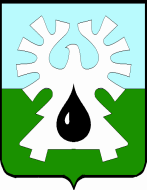 ГОРОДСКОЙ ОКРУГ УРАЙХанты-Мансийского автономного округа - ЮгрыАДМИНИСТРАЦИЯ ГОРОДА УРАЙПОСТАНОВлениеот ________________								 № __________Об утверждении административного регламента предоставления муниципальной услуги «Предварительное согласование предоставления земельного участка» В соответствии с Федеральным законом от 27.07.2010 №210-ФЗ «Об организации предоставления государственных и муниципальных услуг», распоряжением Правительства Ханты-Мансийского автономного округа – Югры от 08.10.2021 №566-рп «О мерах по увеличению доли массовых социально-значимых услуг, доступных в электронном виде в Ханты-Мансийском автономном округе – Югре», постановлением администрации города Урай от 18.01.2013 №117 «Об утверждении Порядка разработки и утверждения административных регламентов предоставления муниципальных услуг»:1. Утвердить административный регламент предоставления муниципальной услуги «Предварительное согласование предоставления земельного участка» согласно приложению.2. Признать утратившими силу постановления администрации города Урай:1) от 20.02.2019 №365 «Об утверждении административного регламента предоставления муниципальной услуги «Предварительное согласование предоставления земельного участка»;2) от 21.01.2021 №91 «О внесении изменений в постановление администрации города Урай от 20.02.2019 № 365»; 3) от 06.09.2021 №2196 «О внесении изменений в приложение к постановлению администрации города Урай от 20.02.2019 №365»;4) от 17.03.2022 №549 «О внесении изменений в постановление администрации города Урай от 20.02.2019 №365»;5) от 29.06.2022 №1553 «О внесении изменений в административный регламент предоставления муниципальной услуги «Предварительное согласование предоставления земельного участка».3. Постановление опубликовать в газете «Знамя» и разместить на официальном сайте органов местного самоуправления города Урай в информационно-телекоммуникационной сети «Интернет».4. Контроль за выполнением постановления возложить на заместителя главы города Урай Г.Г.Волошина.Глава города Урай 								          Т.Р. ЗакирзяновПриложение к постановлениюадминистрации города Урайот _____________  № ________Административный регламент предоставления муниципальной услуги 
«Предварительное согласование предоставления земельного участка» Общие положенияПредмет регулирования Административного регламента1.1. Административный регламент предоставления муниципальной услуги «Предварительное согласование предоставления земельного участка» (далее соответственно – Административный регламент, муниципальная услуга) разработан в целях повышения качества и доступности предоставления муниципальной услуги, определяет стандарт, сроки и последовательность действий (административных процедур) при осуществлении полномочий по предварительному согласованию предоставления земельных участков на территории города Урай.Возможные цели обращения:предварительное согласование предоставления земельного участка, находящегося в государственной или муниципальной собственности, в собственность за плату без проведения торгов;предварительное согласование предоставления земельного участка, находящегося в государственной или муниципальной собственности, в собственность бесплатно;предварительное согласование предоставления земельного участка, находящегося в государственной или муниципальной собственности, в аренду без проведения торгов;предварительное согласование предоставления земельного участка, находящегося в государственной или муниципальной собственности, в постоянное бессрочное пользование;предварительное согласование предоставления земельного участка, находящегося в государственной или муниципальной собственности, в безвозмездное пользование.Настоящий Административный регламент не распространяется на случаи предварительного согласования предоставления земельного участка, находящегося в государственной или муниципальной собственности, в соответствии со статьей 39.18 Земельного кодекса Российской Федерации. Круг Заявителей1.2. Заявителями на получение муниципальной услуги (далее при совместном упоминании - Заявители) являются физические лица, юридические лица и индивидуальные предприниматели.1.3. Интересы Заявителей, указанных в пункте 1.2 настоящего Административного регламента, могут представлять лица, обладающие соответствующими полномочиями (далее – представитель).Требования предоставления Заявителю муниципальной услуги в соответствии с вариантом предоставления муниципальной услуги, соответствующим признакам Заявителя, определенным в результате анкетирования, проводимого органом, предоставляющим услугу (далее - профилирование), а также результата, за предоставлением которого обратился Заявитель1.4. Муниципальная услуга должна быть предоставлена Заявителю в соответствии с вариантом предоставления муниципальной услуги (далее – вариант).1.5. Вариант, в соответствии с которым Заявителю будет предоставлена муниципальная услуга, определяется в соответствии с настоящим Административным регламентом, исходя из признаков Заявителя (принадлежащего ему объекта) и показателей таких признаков (перечень признаков Заявителя (принадлежащих им объектов), а также комбинации значений признаков, каждая из которых соответствует одному варианту предоставления муниципальной услуги, приведен в приложении 1 к настоящему Административному регламенту. II. Стандарт предоставления муниципальной услугиНаименование муниципальной услуги2.1. Муниципальная услуга «Предварительное согласование предоставления земельного участка».Наименование органа местного самоуправления (организации), 
предоставляющего муниципальную услугу2.2. Органом, предоставляющим муниципальную услугу, является администрация города Урай (далее – Орган, предоставляющий муниципальную услугу). Организацией, ответственной за предоставление муниципальной услуги от имени администрации города Урай, является муниципальное казенное учреждение «Управление градостроительства, землепользования и природопользования города Урай» (далее – Уполномоченный орган).2.3. При предоставлении муниципальной услуги Уполномоченный орган взаимодействует с: 2.3.1. Федеральной налоговой службой в части получения сведений из Единого государственного реестра юридических лиц, сведений из Единого государственного реестра индивидуальных предпринимателей;2.3.2. Федеральной службой государственной регистрации, кадастра и картографии в части получения сведений из Единого государственного реестра недвижимости.2.3.3. Органом исполнительной власти субъекта Российской Федерации, уполномоченным в области лесных отношений, при согласовании схемы расположения земельного участка на кадастровом плане территории (далее – схема расположения);2.3.4. Иными органами государственной власти, органами местного самоуправления, уполномоченными на предоставление документов, указанных в пункте 2.12 настоящего Административного регламента.2.4. В предоставлении муниципальной услуги принимает участие многофункциональный центр предоставления государственных и муниципальных услуг (далее – МФЦ) при наличии соответствующего соглашения о взаимодействии между МФЦ и Органом, предоставляющим муниципальную услугу, заключенным в соответствии с постановлением Правительства Российской Федерации от 27.09.2011 №797 (далее – Соглашение о взаимодействии). МФЦ, в которых подается заявление о предоставлении муниципальной услуги, не могут принять решение об отказе в приеме заявления и документов и (или) информации, необходимых для ее предоставления.Результат предоставления муниципальной услуги2.5. В соответствии с вариантами, приведенными в пункте 3.7 настоящего Административного регламента, результатом предоставления муниципальной услуги являются:2.5.1. решение о предварительном согласовании предоставления земельного участка по форме согласно приложению 2 к настоящему Административному регламенту;2.5.2. решение об отказе в предоставлении услуги по форме согласно приложению 3 к настоящему Административному регламенту.2.6. Документом, содержащим решение о предоставление муниципальной услуги, на основании которого Заявителю предоставляются результаты, указанные в пункте 2.5 настоящего Административного регламента, является правовой акт Органа, предоставляющего муниципальную услугу, содержащий такие реквизиты, как номер и дата. 2.7. Результаты муниципальной услуги, указанные в пункте 2.5 настоящего Административного регламента, могут быть получены посредством федеральной государственной информационной системы «Единый портал государственных и муниципальных услуг (функций)» в форме электронного документа, подписанного усиленной квалифицированной электронной подписью (далее соответственно – ЕПГУ, УКЭП) должностного лица, уполномоченного на принятие решения.Срок предоставления муниципальной услуги2.8. Срок предоставления муниципальной услуги не может превышать 15 рабочих дней со дня поступления запроса в Уполномоченный орган.Правовые основания для предоставления муниципальной услуги2.9. Перечень нормативных правовых актов, регулирующих предоставление муниципальной услуги (с указанием их реквизитов и источников официального опубликования), информация о порядке досудебного (внесудебного) обжалования решений и действий (бездействия) Органа, предоставляющего муниципальную услугу, а также его должностных лиц, Уполномоченного органа, его должностных лиц, муниципальных служащих, работников размещен на официальном сайте органов местного самоуправления города Урай в информационно-телекоммуникационной сети «Интернет» (https://uray.ru/) (далее - официальный сайт), на ЕПГУ. Исчерпывающий перечень документов, необходимых для предоставления муниципальной услуги2.10. Для получения муниципальной услуги Заявитель представляет в Уполномоченный орган заявление о предоставлении муниципальной услуги по форме согласно приложению 5 к настоящему Административному регламенту одним из следующих способов по личному усмотрению:2.10.1. В электронной форме посредством ЕПГУ.а) В случае представления Заявления и прилагаемых к нему документов указанным способом Заявитель, прошедший процедуры регистрации, идентификации и аутентификации с использованием федеральной государственной информационной системы «Единая система идентификации и аутентификации в инфраструктуре, обеспечивающей информационно-технологическое взаимодействие информационных систем, используемых для предоставления государственных и муниципальных услуг в электронной форме» (далее – ЕСИА) или иных государственных информационных систем, если такие государственные информационные системы в установленном Правительством Российской Федерации порядке обеспечивают взаимодействие с ЕСИА, при условии совпадения сведений о физическом лице в указанных информационных системах, заполняет форму указанного Заявления с использованием интерактивной формы в электронном виде, без необходимости дополнительной подачи Заявления в какой-либо иной форме.б) Заявление направляется Заявителем вместе с прикрепленными электронными документами, указанными в подпунктах 2 – 5 пункта 2.11 настоящего Административного регламента. Заявление подписывается Заявителем, уполномоченным на подписание такого Заявления, УКЭП либо усиленной неквалифицированной электронной подписью (далее – УНЭП), сертификат ключа проверки которой создан и используется в инфраструктуре, обеспечивающей информационно-технологическое взаимодействие информационных систем, используемых для предоставления государственных и муниципальных услуг в электронной форме, которая создается и проверяется с использованием средств электронной подписи и средств удостоверяющего центра, имеющих подтверждение соответствия требованиям, установленным федеральным органом исполнительной власти в области обеспечения безопасности в соответствии с частью 5 статьи 8 Федерального закона от 06.04.2011 №63-ФЗ «Об электронной подписи», а также при наличии у владельца сертификата ключа проверки ключа простой электронной подписи (далее – ЭП), выданного ему при личном приеме в соответствии с Правилами использования простой электронной подписи при обращении за получением государственных и муниципальных услуг, утвержденными постановлением Правительства Российской Федерации от 25.01.2013 №33, в соответствии с Правилами определения видов электронной подписи, использование которых допускается при обращении за получением государственных и муниципальных услуг, утвержденными постановлением Правительства Российской Федерации от 25.06.2012 №634;2.10.2. На бумажном носителе посредством личного обращения в Уполномоченный орган, в том числе через МФЦ в соответствии с Соглашением о взаимодействии, либо посредством почтового отправления с уведомлением о вручении.2.11. С заявлением о предоставлении муниципальной услуги Заявитель самостоятельно предоставляет следующие документы, необходимые для оказания муниципальной услуги и обязательные для предоставления:1) заявление о предоставлении муниципальной услуги. В случае подачи заявления в электронной форме посредством ЕПГУ в соответствии с подпунктом «а» подпункта 2.10.1 пункта 2.10 настоящего Административного регламента указанное заявление заполняется путем внесения соответствующих сведений в интерактивную форму на ЕПГУ, без необходимости предоставления в иной форме;2) документ, удостоверяющего личность Заявителя (предоставляется в случае личного обращения в Уполномоченный орган либо МФЦ). В случае направления Заявления посредством ЕПГУ сведения из документа, удостоверяющего личность Заинтересованного лица формируются при подтверждении учетной записи в ЕСИА из состава соответствующих данных указанной учетной записи и могут быть проверены путем направления запроса с использованием федеральной государственной информационной системы «Единая система межведомственного электронного взаимодействия» (далее – СМЭВ);3) документ, подтверждающий полномочия представителя действовать от имени Заявителя – в случае, если заявление подается представителем.В случае направления заявления посредством ЕПГУ сведения из документа, удостоверяющего личность Заявителя, представителя, формируются при подтверждении учетной записи в ЕСИА из состава соответствующих данных указанной учетной записи и могут быть проверены путем направления запроса с использованием системы межведомственного электронного взаимодействия.При обращении посредством ЕПГУ указанный документ, выданный: а) организацией, удостоверяется УКЭП правомочного должностного лица организации;б)  физическим лицом, - УКЭП нотариуса с приложением файла открепленной УКЭП в формате sig;4) схема расположения земельного участка в случае, если испрашиваемый земельный участок предстоит образовать и отсутствует проект межевания территории, в границах которой предстоит образовать такой земельный участок;5) проектная документация лесных участков в случае, если подано заявление о предварительном согласовании предоставления лесного участка, за исключением лесного участка, образуемого в целях размещения линейного объекта;6) заверенный перевод на русский язык документов о государственной регистрации юридического лица в соответствии с законодательством иностранного государства в случае, если Заявителем является иностранное юридическое лицо;7) подготовленный садоводческим или огородническим некоммерческим товариществом реестр членов такого товарищества в случае, если подано заявление о предварительном согласовании предоставления земельного участка такому товариществу;8) документ, подтверждающий членство Заявителя в садоводческом или огородническом некоммерческом товариществе, в случае, если обращается член садоводческого или огороднического некоммерческого товарищества за предоставлением в собственность за плату;9) решение общего собрания членов садоводческого или огороднического товарищества о распределении участка Заявителю, в случае, если обращается член садоводческого или огороднического некоммерческого товарищества за предоставлением в собственность за плату или если обращается член садоводческого или огороднического товарищества за предоставлением в аренду;10) сообщение Заявителя, содержащее перечень всех зданий, сооружений, объектов незавершенного строительства (при наличии), расположенных на земельном участке, с указанием кадастровых (условных, инвентарных) номеров 
и адресных ориентиров зданий, сооружений, объектов незавершенного строительства (при наличии), принадлежащих на соответствующем праве Заявителю, в случае, если обращается собственник здания, сооружения, помещения в таком здании, сооружении за предоставлением в собственность за плату, или если обращаются религиозная организация, которой на праве безвозмездного пользования предоставлены здания, сооружения; лица, относящиеся к коренным малочисленным народам Севера, Сибири и Дальнего Востока, и их общины, за предоставлением в безвозмездное пользование, или если обращаются собственник объекта незавершенного строительства; собственник здания, сооружения, помещений в них, лицо, которому эти объекты недвижимости предоставлены на праве хозяйственного ведения или на праве оперативного управления, за предоставлением в аренду, или если обращается религиозная организация – собственник здания или сооружения за предоставлением в собственность бесплатно;11) документы, удостоверяющие (устанавливающие) право Заявителя на здание, сооружение, расположенные на испрашиваемом земельном участке, либо помещение в них, в случае если обращается собственник здания, сооружения, помещения в здании, сооружении за предоставлением в собственность за плату, или если обращается религиозная организация, являющаяся собственником здания или сооружения, за предоставлением в безвозмездное пользование или собственность бесплатно, или если обращается собственник здания, сооружения, помещений в них, лицо, которому эти объекты недвижимости предоставлены на праве хозяйственного ведения или на праве оперативного управления, за предоставлением в аренду, если право на такое здание, сооружение либо помещение не зарегистрировано в Едином государственном реестре недвижимости (далее – ЕГРН);12) документы, удостоверяющие (устанавливающие) права Заявителя на объект незавершенного строительства, расположенный на испрашиваемом земельном участке, если обращается собственник объекта незавершенного строительства за предоставлением в аренду и право на такой объект незавершенного строительства не зарегистрировано в ЕГРН;13) документы, подтверждающие право Заявителя на испрашиваемый земельный участок, в случае, если обращается собственник здания, сооружения, помещения в здании, сооружении, юридическое лицо, использующее земельный участок на праве постоянного (бессрочного) пользования, за предоставлением в собственность за плату или в аренду или, если обращается религиозная организация, которой на праве безвозмездного пользования предоставлены здания, сооружения, за предоставлением в безвозмездное пользование, или если обращается собственник объекта незавершенного строительства; собственник здания, сооружения, помещения в них, лицо, которому эти объекты недвижимости предоставлены на праве хозяйственного ведения или на праве оперативного управления, за предоставлением в аренду, или если обращается религиозная организация – собственник здания или сооружения за предоставлением в собственность бесплатно, если право на такой земельный участок не зарегистрировано в ЕГРН (при наличии соответствующих прав на земельный участок);14) договор о комплексном освоении территории, если обращается арендатор земельного участка, предоставленного для комплексного освоения территории, о предоставлении в аренду земельного участка, образованного из земельного участка, предоставленного для комплексного освоения территории;15) соглашение о создании крестьянского (фермерского) хозяйства, в случае, если обращается крестьянское (фермерское) хозяйство, испрашивающее участок для осуществления своей деятельности, за предоставлением в безвозмездное пользование;16) документ, подтверждающий принадлежность гражданина к коренным малочисленным народам Севера, Сибири и Дальнего Востока, если обращается гражданин, относящийся к коренным малочисленным народам Севера, Сибири и Дальнего Востока, за предоставлением в безвозмездное пользование;17) документы, подтверждающие право на предоставление участка в соответствии с целями использования земельного участка, в случае, если обращаются за предоставлением в постоянное (бессрочное) пользование или в случае, если обращается государственное или муниципальное учреждение; казенное предприятие; центр исторического наследия Президента Российской Федерации за предоставлением в безвозмездное пользование;18) приказ о приеме на работу, выписка из трудовой книжки (либо сведения о трудовой деятельности) или трудовой договор (контракт) в случае, если обращается гражданин, работающий по основному месту работы в муниципальном образовании по специальности, которая установлена законом субъекта Российской Федерации, за предоставлением в собственность бесплатно или в безвозмездное пользование, или работник организации, которой земельный участок предоставлен на праве постоянного (бессрочного) пользования, за предоставлением в безвозмездное пользование;19) договор найма служебного жилого помещения, в случае, если обращается гражданин, которому предоставлено служебное помещение в виде жилого дома, за предоставлением в безвозмездное пользование;20) соглашение об изъятии земельного участка, если обращается лицо, у которого изъят участок, предоставленный в безвозмездное пользование, за предоставлением в безвозмездное пользование или если обращается лицо, у которого изъят предоставленный в аренду земельный участок, за предоставлением в аренду;21) решение суда, на основании которого изъят земельный участок, в случае, если обращается лицо, у которого изъят участок, предоставленный в безвозмездное пользование, за предоставлением в безвозмездное пользование или если обращается лицо, у которого изъят предоставленный в аренду земельный участок, за предоставлением в аренду;22) гражданско-правовые договоры на строительство или реконструкцию объектов недвижимости, если обращается лицо, с которым заключен договор на строительство или реконструкцию объектов недвижимости, осуществляемые полностью за счет бюджетных средств, за предоставлением в безвозмездное пользование;23) решение общего собрания членов товарищества о приобретении права безвозмездного пользования земельным участком, предназначенным для ведения гражданами садоводства или огородничества для собственных нужд, в случае, если обращается садовое или огородническое некоммерческое товарищество за предоставлением в безвозмездное пользование;24) решение о создании некоммерческой организации, в случае, если обращается некоммерческая организация, созданная гражданами в целях жилищного строительства за предоставлением в безвозмездное пользование;25) решение субъекта Российской Федерации о создании некоммерческой организации в случае, если обращается некоммерческая организация, созданная субъектом Российской Федерации в целях жилищного строительства для обеспечения жилыми помещениями отдельных категорий граждан, за предоставлением в безвозмездное пользование;26) договор безвозмездного пользования зданием, сооружением, в случае, если обращается религиозная организация, которой на праве безвозмездного пользования предоставлены здания, сооружения, за предоставлением в безвозмездное пользование;27) решение общего собрания членов садоводческого или огороднического товарищества о приобретении участка общего назначения, с указанием долей в праве общей долевой собственности в случае, если обращается лицо, уполномоченное решением общего собрания членов садоводческого или огороднического товарищества за предоставлением в аренду или если обращается лицо, уполномоченное на подачу заявления решением общего собрания членов садоводческого или огороднического товарищества, за предоставлением в собственность бесплатно;28) документ, подтверждающий членство Заявителя в садоводческом или огородническом товариществе, если обращается член садоводческого или огороднического товарищества за предоставлением в аренду;29) выданный уполномоченным органом документ, подтверждающий принадлежность гражданина к категории граждан, обладающих правом на первоочередное или внеочередное приобретение земельных участков, если обратился гражданин, имеющий право на первоочередное приобретение земельного участка, за предоставлением в аренду;30) документ, подтверждающий право Заявителя на предоставление земельного участка в собственность без проведения торгов, если обращается лицо, имеющее право на приобретение в собственность участка без торгов, за предоставлением в аренду;31) договор аренды исходного земельного участка, заключенный до дня вступления в силу Федерального закона от 21.07.1997 №122-ФЗ «О государственной регистрации прав на недвижимое имущество и сделок с ним», если обращается арендатор такого земельного участка за предоставлением в аренду земельного участка, образованного из ранее арендованного земельного участка;32) свидетельство, удостоверяющее регистрацию лица в качестве резидента особой экономической зоны, если обращается резидент особой экономической зоны за предоставлением в аренду;33) концессионное соглашение, если обращается лицо, с которым заключено концессионное соглашение, за предоставлением в аренду;34) договор об освоении территории в целях строительства и эксплуатации наемного дома коммерческого использования, если обращается лицо, заключившее договор об освоении территории в целях строительства и эксплуатации наемного дома, за предоставлением в аренду;35) охотхозяйственное соглашение, если обращается лицо, с которым заключено охотхозяйственное соглашение, за предоставлением в аренду;36) инвестиционная декларация, в составе которой представлен инвестиционный проект, если обращается резидент зоны территориального развития, включенный в реестр резидентов такой зоны, за предоставлением в аренду;37) договор об условиях деятельности в свободной экономической зоне, инвестиционная декларация, свидетельство о включении юридического лица, индивидуального предпринимателя в единый реестр участников свободной экономической зоны, если обращается участник свободной экономической зоны на территориях Республики Крым и города федерального значения Севастополя за предоставлением в аренду;38) проектная документация на выполнение работ, связанных с пользованием недрами, государственное задание, предусматривающее выполнение мероприятий по государственному геологическому изучению недр, или государственный контракт на выполнение работ по геологическому изучению недр (в том числе региональному) либо их части, предусматривающий осуществление соответствующей деятельности, если обращается недропользователь за предоставлением в аренду;39) свидетельство о внесении казачьего общества в государственный реестр казачьих обществ в Российской Федерации, если обращается казачье общество за предоставлением в аренду;40) соглашение об управлении особой экономической зоной, если обращается управляющая компания, привлеченная для выполнения функций по созданию объектов недвижимости в границах особой экономической зоны и на прилегающей к ней территории и по управлению этими и ранее созданными объектами недвижимости, за предоставлением в аренду;41) соглашение о взаимодействии в сфере развития инфраструктуры особой экономической зоны, если обращается лицо, с которым заключено соглашение о взаимодействии в сфере развития инфраструктуры особой экономической зоны, за предоставлением в аренду;42) договор об освоении территории в целях строительства и эксплуатации наемного дома социального использования, если обращается лицо, заключившее договор об освоении территории в целях строительства и эксплуатации наемного дома социального использования, за предоставлением в аренду;43) государственный контракт, если обращается лицо, с которым заключен государственный контракт на выполнение работ, оказание услуг для обеспечения обороны страны и безопасности государства, осуществляемых полностью за счет средств федерального бюджета, за предоставлением в безвозмездное пользование;44) специальный инвестиционный контракт, если обращается лицо, с которым заключен специальный инвестиционный контракт, за предоставлением в аренду;45) документ, предусматривающий выполнение международных обязательств, если обращается лицо, испрашивающее участок для выполнения международных обязательств, за предоставлением в аренду;46) договор аренды земельного участка, если обращается арендатор земельного участка за заключением нового договора аренды и если ранее договор аренды на такой земельный участок не был зарегистрировано в ЕГРН;47) документы, подтверждающие условия предоставления земельных участков в соответствии с законодательством субъектов Российской Федерации, в случае обращения граждан, имеющих трех и более детей, за предоставлением в собственность бесплатно;48) документы, подтверждающие право на приобретение земельного участка, установленные законом субъекта Российской Федерации или законодательством Российской Федерации, в случае обращения граждан, относящихся к отдельным категориям, устанавливаемым соответственно законом субъекта Российской Федерации или федеральным законом, за предоставлением в собственность бесплатно;49) документы, подтверждающие право на приобретение земельного участка, установленные законодательством Российской Федерации, в случае обращения некоммерческой организации, созданной гражданами, в соответствии с федеральными законами за предоставлением в собственность бесплатно;50) документы, подтверждающие право на приобретение земельного участка, установленные законодательством субъекта Российской Федерации или законодательством Российской Федерации, в случае обращения религиозной организации, имеющей земельный участок на праве постоянного (бессрочного) пользования, предназначенный для сельскохозяйственного производства, за предоставлением в собственность бесплатно.2.12. С заявлением о предоставлении муниципальной услуги Заявитель вправе представить по собственной инициативе, так как они подлежат представлению в рамках межведомственного информационного взаимодействия, следующие документы, необходимые для оказания муниципальной услуги:1) выписка из Единого государственного реестра юридических лиц о юридическом лице, являющемся Заявителем;2) выписка из Единого государственного реестра индивидуальных предпринимателей об индивидуальном предпринимателе, являющемся Заявителем;3) выписка из ЕГРН об испрашиваемом земельном участке, о земельном участке, из которого образуется испрашиваемый земельный участок, об объекте недвижимости, расположенном на земельном участке;4) документ о предоставлении исходного земельного участка садоводческому некоммерческому товариществу или огородническому некоммерческому товариществу (за исключением случаев, если право на исходный земельный участок зарегистрировано в ЕГРН), если обращается член такого товарищества за предоставлением в собственность за плату или в аренду; если обращается лицо, уполномоченное на подачу заявления решением общего собрания членов такого товарищества, за предоставлением в собственность бесплатно или в аренду; 5) утвержденный проект межевания территории, если обращается член садоводческого некоммерческого товарищества или огороднического некоммерческого товарищества за предоставлением в собственность за плату или в аренду; если обращается лицо, с которым заключен договор о развитии застроенной территории; лицо, уполномоченное на подачу заявления решением общего собрания членов садоводческого некоммерческого товарищества или огороднического некоммерческого товарищества, за предоставлением в собственность бесплатно или в аренду; если обращается арендатор земельного участка, предоставленного для комплексного освоения территории, из которого образован испрашиваемый земельный участок, лицо, с которым заключен договор о развитии застроенной территории, лицо, заключившее договор об освоении территории в целях строительства и эксплуатации наемного дома коммерческого использования, юридическое лицо, заключившее договор об освоении территории в целях строительства и эксплуатации наемного дома социального использования, за предоставлением в аренду;6) утвержденный проект планировки территории, если обращается лицо, с которым заключен договор о развитии застроенной территории, за предоставлением в собственность бесплатно, или если обращается арендатор земельного участка, предоставленного для комплексного освоения территории, из которого образован испрашиваемый земельный участок, лицо, с которым заключен договор о развитии застроенной территории, лицо, заключившее договор об освоении территории в целях строительства и эксплуатации наемного дома коммерческого использования, юридическое лицо, заключившее договор об освоении территории в целях строительства и эксплуатации наемного дома социального использования, за предоставлением в аренду;7) распоряжение Правительства Российской Федерации, если обращается юридическое лицо, испрашивающее участок для размещения объектов социально-культурного назначения, реализации масштабных инвестиционных проектов, за предоставлением в аренду;8) распоряжение высшего должностного лица субъекта Российской Федерации, если обращается лицо, испрашивающее земельный участок для размещения объектов социально-культурного и коммунально-бытового назначения, реализации масштабных инвестиционных проектов, за предоставлением в аренду;9) указ или распоряжение Президента Российской Федерации, если обращается лицо, испрашивающее земельный участок в соответствии с указом или распоряжением Президента Российской Федерации за предоставлением в аренду;10) выписка из документа территориального планирования или выписка из документации по планировке территории, подтверждающая отнесение объекта к объектам федерального, регионального или местного значения, если обращается юридическое лицо, испрашивающее участок для размещения указанных объектов, за предоставлением в аренду;11) решение о предоставлении в пользование водных биологических ресурсов, если обращается лицо, имеющее право на добычу (вылов) водных биологических ресурсов, за предоставлением в аренду;12) договор о предоставлении рыбопромыслового участка; если обращается лицо, имеющее право на добычу (вылов) водных биологических ресурсов, за предоставлением в аренду;13) договор пользования водными биологическими ресурсами, если обращается лицо, имеющее право на добычу (вылов) водных биологических ресурсов, за предоставлением в аренду;14) договор пользования рыбоводным участком, если обращается лицо, осуществляющее товарную аквакультуру (товарное рыбоводство), за предоставлением в аренду;15) решение Правительства Российской Федерации о сооружении ядерных установок, радиационных источников, пунктов хранения ядерных материалов и радиоактивных веществ, пунктов хранения, хранилищ радиоактивных отходов и пунктов захоронения радиоактивных отходов и о месте их размещения, если обращается юридическое лицо, осуществляющее размещение ядерных установок, радиационных источников, пунктов хранения ядерных материалов и радиоактивных веществ, пунктов хранения, хранилищ радиоактивных отходов и пунктов захоронения радиоактивных отходов, за предоставлением в аренду.2.13. Документы, прилагаемые Заявителем к заявлению, представляемые в электронной форме, направляются в следующих форматах:1) xml – для документов, в отношении которых утверждены формы и требования по формированию электронных документов в виде файлов в формате xml;2) doc, docx, odt – для документов с текстовым содержанием, не включающим формулы;3) pdf, jpg, jpeg, png, bmp, tiff – для документов с текстовым содержанием, в том числе включающих формулы и (или) графические изображения, а также документов с графическим содержанием;4) zip, rar – для сжатых документов в один файл;5) sig – для открепленной УКЭП.В случае если оригиналы документов, прилагаемых к заявлению, выданы и подписаны органом государственной власти или органом местного самоуправления на бумажном носителе, допускается формирование таких документов, представляемых в электронной форме, путем сканирования непосредственно с оригинала документа (использование копий не допускается), которое осуществляется с сохранением ориентации оригинала документа в разрешении 300 - 500 dpi (масштаб 1:1) и всех аутентичных признаков подлинности (графической подписи лица, печати, углового штампа бланка), с использованием следующих режимов:1) «черно-белый» (при отсутствии в документе графических изображений и(или) цветного текста);2) «оттенки серого» (при наличии в документе графических изображений, отличных от цветного графического изображения);3) «цветной» или «режим полной цветопередачи» (при наличии в документе цветных графических изображений либо цветного текста).Количество файлов должно соответствовать количеству документов, каждый из которых содержит текстовую и(или) графическую информацию.Документы, прилагаемые Заявителем к заявлению, представляемые в электронной форме, должны обеспечивать возможность идентифицировать документ и количество листов в документе.2.14. В целях предоставления муниципальной услуги Заявителю обеспечивается в МФЦ доступ к ЕПГУ, в соответствии с постановлением Правительства Российской Федерации от 22.12.2012 №1376.Исчерпывающий перечень оснований для отказа в приеме документов,
необходимых для предоставления муниципальной услуги2.15. Основаниями для отказа в приеме к рассмотрению документов, необходимых для предоставления муниципальной услуги, являются:2.15.1. представление неполного комплекта документов;2.15.2. представленные документы утратили силу на момент обращения за услугой;2.15.3. представленные документы содержат подчистки и исправления текста, не заверенные в порядке, установленном законодательством Российской Федерации;2.15.4. представленные в электронной форме документы содержат повреждения, наличие которых не позволяет в полном объеме использовать информацию и сведения, содержащиеся в документах для предоставления услуги;2.15.5. несоблюдение установленных статьей 11 Федерального закона от 06.04.2011 №63-ФЗ «Об электронной подписи» условий признания действительности усиленной квалифицированной электронной подписи;2.15.6. подача запроса о предоставлении услуги и документов, необходимых для предоставления услуги, в электронной форме с нарушением установленных требований;2.15.7. неполное заполнение полей в форме заявления, в том числе в интерактивной форме заявления на ЕПГУ.2.16. Решение об отказе в приеме документов, необходимых для предоставления муниципальной услуги, по форме, приведенной в приложении 5 к настоящему Административному регламенту, направляется в личный кабинет Заявителя на ЕПГУ не позднее первого рабочего дня, следующего за днем подачи заявления.2.17. Отказ в приеме документов, необходимых для предоставления муниципальной услуги, не препятствует повторному обращению Заявителя за предоставлением муниципальной услуги.Исчерпывающий перечень оснований для приостановления предоставления муниципальной услуги или отказа в предоставлении муниципальной услуги2.18. .Основание для приостановления предоставления муниципальной услуги:если на момент поступления в Уполномоченный орган заявления о предварительном согласовании предоставления земельного участка, к которому приложена схема расположения земельного участка, на рассмотрении Уполномоченного органа находится представленная ранее другим лицом схема расположения земельного участка и местоположение земельных участков, образование которых предусмотрено этими схемами, частично или полностью совпадает.Срок рассмотрения поданного позднее заявления о предварительном согласовании предоставления земельного участка приостанавливается до принятия решения об утверждении направленной или представленной ранее схемы расположения земельного участка или до принятия решения об отказе в утверждении указанной схемы.Заявителю направляется решение о приостановлении рассмотрения заявления о предварительном согласовании предоставления земельного участка по форме, приведенной в приложении 6 к настоящему Административному регламенту.2.19. Основания для отказа в предоставлении муниципальной услуги:2.19.1. схема расположения земельного участка, приложенная к заявлению, не соответствует форме, формату или требованиям к ее подготовке, которые установлены в соответствии с пунктом 12 статьи 11.10 Земельного кодекса Российской Федерации;2.19.2. полное или частичное совпадение местоположения земельного участка, образование которого предусмотрено схемой его расположения, приложенной к заявлению, с местоположением земельного участка, образуемого в соответствии с ранее принятым решением об утверждении схемы расположения земельного участка, срок действия которого не истек;2.19.3. схема расположения земельного участка, приложенная к заявлению, разработана с нарушением предусмотренных статьей 11.9 Земельного кодекса Российской Федерации требований к образуемым земельным участкам;2.19.4. несоответствие схемы расположения земельного участка, приложенной к заявлению, утвержденному проекту планировки территории, землеустроительной документации, положению об особо охраняемой природной территории;2.19.5. земельный участок, образование которого предусмотрено приложенной к заявлению схемой расположения земельного участка, расположен в границах территории, для которой утвержден проект межевания территории;2.19.6. органом исполнительной власти субъекта Российской Федерации, уполномоченным в области лесных отношений, отказано в согласовании схемы расположения земельного участка в соответствии со статьей 3.5 Федерального закона от 25.10.2001 №137-ФЗ «О введении в действие Земельного кодекса Российской Федерации»;2.19.7. с заявлением обратилось лицо, которое в соответствии с земельным законодательством не имеет права на приобретение земельного участка без проведения торгов;2.19.8. указанный в заявлении земельный участок предоставлен на праве постоянного (бессрочного) пользования, безвозмездного пользования, пожизненного наследуемого владения или аренды, за исключением случаев, если с заявлением обратился обладатель данных прав или подано заявление о предварительном согласовании предоставления земельного участка в целях его последующего предоставления в безвозмездное пользование гражданам и юридическим лицам для сельскохозяйственного, охотхозяйственного, лесохозяйственного и иного использования, не предусматривающего строительства зданий, сооружений, если такие земельные участки включены в утвержденный в установленном Правительством Российской Федерации порядке перечень земельных участков, предоставленных для нужд обороны и безопасности и временно не используемых для указанных нужд, на срок не более чем пять лет;2.19.9. указанный в заявлении земельный участок образуется в результате раздела земельного участка, предоставленного садоводческому или огородническому некоммерческому товариществу, за исключением случаев обращения с таким заявлением члена этого товарищества (если такой земельный участок является садовым или огородным) либо собственников земельных участков, расположенных в границах территории ведения гражданами садоводства или огородничества для собственных нужд (если земельный участок является земельным участком общего назначения);2.19.10. на указанном в заявлении земельном участке расположены здание, сооружение, объект незавершенного строительства, принадлежащие гражданам или юридическим лицам, за исключением случаев, если на земельном участке расположены сооружения (в том числе сооружения, строительство которых не завершено), размещение которых допускается на основании сервитута, публичного сервитута, или объекты, размещенные в соответствии со статьей 39.36 Земельного кодекса Российской Федерации, либо с заявлением о предоставлении земельного участка обратился собственник этих здания, сооружения, помещений в них, этого объекта незавершенного строительства, а также случаев, если подано заявление о предоставлении земельного участка и в отношении расположенных на нем здания, сооружения, объекта незавершенного строительства принято решение о сносе самовольной постройки либо решение о сносе самовольной постройки или ее приведении в соответствие с установленными требованиями и в сроки, установленные указанными решениями, не выполнены обязанности, предусмотренные частью 11 статьи 55.32 Градостроительного кодекса Российской Федерации;2.19.11. на указанном в заявлении земельном участке расположены здание, сооружение, объект незавершенного строительства, находящиеся в государственной или муниципальной собственности, за исключением случаев, если на земельном участке расположены сооружения (в том числе сооружения, строительство которых не завершено), размещение которых допускается на основании сервитута, публичного сервитута, или объекты, размещенные в соответствии со статьей 39.36 Земельного кодекса Российской Федерации, либо с заявлением о предоставлении земельного участка обратился правообладатель этих здания, сооружения, помещений в них, этого объекта незавершенного строительства;2.19.12. указанный в заявлении земельный участок является изъятым из оборота или ограниченным в обороте и его предоставление не допускается на праве, указанном в заявлении;2.19.13. указанный в заявлении земельный участок является зарезервированным для государственных или муниципальных нужд в случае, если Заявитель обратился с заявлением о предварительном согласовании предоставления земельного участка в целях его последующего предоставления в собственность, постоянное (бессрочное) пользование или с заявлением о предоставлении земельного участка в аренду, безвозмездное пользование на срок, превышающий срок действия решения о резервировании земельного участка, за исключением случая предоставления земельного участка для целей резервирования;2.19.14. указанный в заявлении земельный участок расположен в границах территории, в отношении которой с другим лицом заключен договор о развитии застроенной территории, за исключением случаев, если с заявлением обратился собственник здания, сооружения, помещений в них, объекта незавершенного строительства, расположенных на таком земельном участке, или правообладатель такого земельного участка;2.19.15. указанный в заявлении земельный участок расположен в границах территории, в отношении которой с другим лицом заключен договор о комплексном развитии территории, или земельный участок образован из земельного участка, в отношении которого с другим лицом заключен договор о комплексном развитии территории, за исключением случаев, если такой земельный участок предназначен для размещения объектов федерального значения, объектов регионального значения или объектов местного значения и с заявлением обратилось лицо, уполномоченное на строительство указанных объектов;2.19.16. указанный в заявлении земельный участок образован из земельного участка, в отношении которого заключен договор о комплексном развитии территории, и в соответствии с утвержденной документацией по планировке территории предназначен для размещения объектов федерального значения, объектов регионального значения или объектов местного значения, за исключением случаев, если с заявлением обратилось лицо, с которым заключен договор о комплексном развитии территории, предусматривающий обязательство данного лица по строительству указанных объектов;2.19.17. указанный в заявлении земельный участок является предметом аукциона, извещение о проведении которого размещено в соответствии с пунктом 19 статьи 39.11 Земельного кодекса Российской Федерации;2.19.18. в отношении земельного участка, указанного в заявлении, поступило предусмотренное подпунктом 6 пункта 4 статьи 39.11 Земельного кодекса Российской Федерации заявление о проведении аукциона по его продаже или аукциона на право заключения договора его аренды при условии, что такой земельный участок образован в соответствии с подпунктом 4 пункта 4 статьи 39.11 Земельного кодекса Российской Федерации и уполномоченным органом не принято решение об отказе в проведении этого аукциона по основаниям, предусмотренным пунктом 8 статьи 39.11 Земельного кодекса Российской Федерации;2.19.19. в отношении земельного участка, указанного в заявлении, опубликовано и размещено в соответствии с подпунктом 1 пункта 1 статьи 39.18 Земельного кодекса Российской Федерации извещение о предоставлении земельного участка для индивидуального жилищного строительства, ведения личного подсобного хозяйства, садоводства или осуществления крестьянским (фермерским) хозяйством его деятельности;2.19.20. разрешенное использование земельного участка границы которого подлежат уточнению в соответствии с Федеральным законом от 13.07.2015 №218-ФЗ «О государственной регистрации недвижимости», не соответствует целям использования такого земельного участка, указанным в заявлении, за исключением случаев размещения линейного объекта в соответствии с утвержденным проектом планировки территории;2.19.21. испрашиваемый земельный участок полностью расположен в границах зоны с особыми условиями использования территории, установленные ограничения использования земельных участков в которой не допускают использования земельного участка в соответствии с целями использования такого земельного участка, указанными в заявлении;2.19.22. испрашиваемый земельный участок не включен в утвержденный в установленном Правительством Российской Федерации порядке перечень земельных участков, предоставленных для нужд обороны и безопасности и временно не используемых для указанных нужд, в случае, если подано заявление о предварительном согласовании предоставления земельного участка в целях его последующего предоставления в безвозмездное пользование гражданам и юридическим лицам для сельскохозяйственного, охотхозяйственного, лесохозяйственного и иного использования, не предусматривающего строительства зданий, сооружений, если такие земельные участки включены в утвержденный в установленном Правительством Российской Федерации порядке перечень земельных участков, предоставленных для нужд обороны и безопасности и временно не используемых для указанных нужд, на срок не более чем пять лет;2.19.23. площадь земельного участка, указанного в заявлении о предварительном согласовании предоставления земельного участка в целях его последующего предоставления садоводческому или огородническому некоммерческому товариществу, превышает предельный размер, установленный пунктом 6 статьи 39.10 Земельного кодекса Российской Федерации;2.19.24. указанный в заявлении земельный участок в соответствии с утвержденными документами территориального планирования и (или) документацией по планировке территории предназначен для размещения объектов федерального значения, объектов регионального значения или объектов местного значения и с заявлением обратилось лицо, не уполномоченное на строительство этих объектов;2.19.25. указанный в заявлении земельный участок предназначен для размещения здания, сооружения в соответствии с государственной программой Российской Федерации, государственной программой субъекта Российской Федерации и с заявлением обратилось лицо, не уполномоченное на строительство этих здания, сооружения;2.19.26. предоставление земельного участка на заявленном виде прав не допускается;2.19.27. в отношении земельного участка, указанного в заявлении, границы которого подлежат уточнению в соответствии с Федеральным законом от 13.07.2015 №218-ФЗ «О государственной регистрации недвижимости», не установлен вид разрешенного использования;2.19.28. указанный в заявлении земельный участок, границы которого подлежат уточнению в соответствии с Федеральным законом от 13.07.2015 №218-ФЗ «О государственной регистрации недвижимости», не отнесен к определенной категории земель;2.19.29. в отношении земельного участка, указанного в заявлении, принято решение о предварительном согласовании его предоставления, срок действия которого не истек;2.19.30. указанный в заявлении земельный участок изъят для государственных или муниципальных нужд и указанная в заявлении цель последующего предоставления такого земельного участка не соответствует целям, для которых такой земельный участок был изъят, за исключением земельных участков, изъятых для государственных или муниципальных нужд в связи с признанием многоквартирного дома, который расположен на таком земельном участке, аварийным и подлежащим сносу или реконструкции.Размер платы, взимаемой с Заявителя при предоставлении муниципальной услуги, и способы ее взимания2.20. Предоставление муниципальной услуги осуществляется бесплатно.Срок и порядок регистрации запроса Заявителя о предоставлении муниципальной услуги, в том числе в электронной форме2.21. Регистрация направленного Заявителем заявления о предоставлении муниципальной услуги способами, указанными в подпунктах 2.10.1 и 2.10.2 пункта 2.10 настоящего Административного регламента, в Уполномоченном органе осуществляется не позднее 1 (одного) рабочего дня, следующего за днем его поступления.2.22. В случае направления Заявителем заявления о предоставлении муниципальной услуги способами, указанными в подпунктах 2.10.1 и 2.10.2 пункта 2.10 настоящего Административного регламента, вне рабочего времени Уполномоченного органа либо в выходной, нерабочий праздничный день, днем получения заявления считается 1 (первый) рабочий день, следующий за днем его направления.Требования к помещениям, в которых предоставляется муниципальная услуга2.23. Административные здания, в которых предоставляется муниципальная услуга, должны обеспечивать удобные и комфортные условия для Заявителей.Местоположение административных зданий, в которых осуществляется прием заявлений и документов, необходимых для предоставления муниципальной услуги, а также выдача результатов предоставления муниципальной услуги, должно обеспечивать удобство для граждан с точки зрения пешеходной доступности от остановок общественного транспорта.В случае, если имеется возможность организации стоянки (парковки) возле здания (строения), в котором размещено помещение приема и выдачи документов, организовывается стоянка (парковка) для личного автомобильного транспорта Заявителей. За пользование стоянкой (парковкой) с Заявителей плата не взимается.Для парковки специальных автотранспортных средств инвалидов на стоянке (парковке) выделяется не менее 10% мест (но не менее одного места) для бесплатной парковки транспортных средств, управляемых инвалидами I, II групп, а также инвалидами III группы в порядке, установленном Правительством Российской Федерации, и транспортных средств, перевозящих таких инвалидов и (или) детей-инвалидов.В целях обеспечения беспрепятственного доступа Заявителей, в том числе передвигающихся на инвалидных колясках, вход в здание и помещения, в которых предоставляется муниципальная услуга, оборудуются пандусами, поручнями, тактильными (контрастными) предупреждающими элементами, иными специальными приспособлениями, позволяющими обеспечить беспрепятственный доступ и передвижение инвалидов, в соответствии с законодательством Российской Федерации о социальной защите инвалидов.Центральный вход в здание Уполномоченного органа должен быть оборудован информационной табличкой (вывеской), содержащей информацию:наименование;местонахождение и юридический адрес;режим работы;график приема;номера телефонов для справок.Помещения, в которых предоставляется муниципальная услуга, должны соответствовать санитарно-эпидемиологическим правилам и нормативам.Помещения, в которых предоставляется муниципальная услуга, оснащаются:противопожарной системой и средствами пожаротушения;системой оповещения о возникновении чрезвычайной ситуации; средствами оказания первой медицинской помощи;туалетными комнатами для посетителей.Зал ожидания Заявителей оборудуется стульями, скамьями, количество которых определяется исходя из фактической нагрузки и возможностей для их размещения в помещении, а также информационными стендами.Тексты материалов, размещенных на информационном стенде, печатаются удобным для чтения шрифтом, без исправлений, с выделением наиболее важных мест полужирным шрифтом.Места для заполнения заявлений оборудуются стульями, столами (стойками), бланками заявлений, письменными принадлежностями.Места приема Заявителей оборудуются информационными табличками (вывесками) с указанием:номера кабинета и наименования отдела;фамилии, имени и отчества (последнее - при наличии), должности ответственного лица за прием документов;графика приема Заявителей.Рабочее место каждого ответственного лица за прием документов, должно быть оборудовано персональным компьютером с возможностью доступа к необходимым информационным базам данных, печатающим устройством (принтером) и копирующим устройством.Лицо, ответственное за прием документов, должно иметь настольную табличку с указанием фамилии, имени, отчества (последнее - при наличии) и должности.При предоставлении муниципальной услуги инвалидам обеспечиваются:возможность беспрепятственного доступа к объекту (зданию, помещению), в котором предоставляется муниципальная услуга;возможность самостоятельного передвижения по территории, на которой расположены здания и помещения, в которых предоставляется муниципальная услуга, а также входа в такие объекты и выхода из них, посадки в транспортное средство и высадки из него, в том числе с использование кресла- коляски;сопровождение инвалидов, имеющих стойкие расстройства функции зрения и самостоятельного передвижения;надлежащее размещение оборудования и носителей информации, необходимых для обеспечения беспрепятственного доступа инвалидов зданиям и помещениям, в которых предоставляется муниципальная услуга, и к муниципальной услуге с учетом ограничений их жизнедеятельности;дублирование необходимой для инвалидов звуковой и зрительной информации, а также надписей, знаков и иной текстовой и графической информации знаками, выполненными рельефно-точечным шрифтом Брайля;допуск сурдопереводчика и тифлосурдопереводчика;допуск собаки-проводника при наличии документа, подтверждающего ее специальное обучение, на объекты (здания, помещения), в которых предоставляются муниципальные услуги;оказание инвалидам помощи в преодолении барьеров, мешающих получению ими государственных и муниципальных услуг наравне с другими лицами.Показатели доступности и качества муниципальной услуги2.4. Основными показателями доступности предоставления муниципальной услуги являются:2.24.1. наличие полной и понятной информации о порядке, сроках и ходе предоставления муниципальной услуги в информационно-телекоммуникационной сети «Интернет» (далее – сеть «Интернет»), средствах массовой информации;2.24.2. доступность электронных форм документов, необходимых для предоставления муниципальной услуги;2.24.3. возможность подачи заявления на получение муниципальной услуги и документов в электронной форме;2.24.4. предоставление муниципальной услуги в соответствии с вариантом предоставления муниципальной услуги;2.24.5. удобство информирования Заявителя о ходе предоставления муниципальной услуги, а также получения результата предоставления муниципальной услуги;2.24.6. возможность получения Заявителем уведомлений о предоставлении муниципальной услуги с помощью ЕПГУ;2.24.7. возможность получения информации о ходе предоставления муниципальной услуги, в том числе с использованием сети «Интернет».2.25. Основными показателями качества предоставления муниципальной услуги являются:2.25.1. Своевременность предоставления муниципальной услуги в соответствии со стандартом ее предоставления, установленным настоящим Административным регламентом.2.25.2. Минимально возможное количество взаимодействий гражданина с должностными лицами, участвующими в предоставлении муниципальной услуги.2.25.3. Отсутствие обоснованных жалоб на действия (бездействие) сотрудников и их некорректное (невнимательное) отношение к Заявителям.2.25.4. Отсутствие нарушений установленных сроков в процессе предоставления муниципальной услуги.2.25.5. Отсутствие заявлений об оспаривании решений, действий (бездействия) Органа, предоставляющего муниципальную услугу, его должностных лиц, Уполномоченного органа, его должностных лиц, принимаемых (совершенных) при предоставлении муниципальной услуги, по итогам рассмотрения которых вынесены решения об удовлетворении (частичном удовлетворении) требований Заявителей.Иные требования к предоставлению муниципальной услуги2.26. Услуги, являющиеся обязательными и необходимыми для предоставления муниципальной услуги, отсутствуют.2.27. Информационные системы, используемые для предоставления муниципальной услуги, не предусмотрены.III. Состав, последовательность и сроки выполнения административных процедур (действий), требования к порядку их выполнения, в том числе особенности выполнения административных процедур в электронной формеИсчерпывающий перечень административных процедур3.1. Предоставление муниципальной услуги включает в себя следующие административные процедуры:1) прием и проверка комплектности документов на наличие/отсутствие оснований для отказа в приеме документов:а) проверка направленного Заявителем заявления и документов, представленных для получения муниципальной услуги; б) направление Заявителю уведомления о приеме заявления к рассмотрению либо отказа в приеме заявления к рассмотрению с обоснованием отказа по форме приложения 5 к настоящему Административному регламенту;2) получение сведений посредством межведомственного информационного взаимодействия, в том числе с использованием СМЭВ:а) направление межведомственных запросов в органы и организации;б) получение ответов на межведомственные запросы, формирование полного комплекта документов;3) рассмотрение документов и сведений:а) проверка соответствия документов и сведений требованиям нормативных правовых актов предоставления муниципальной услуги;4) принятие решения о предоставлении муниципальной услуги:а) принятие решения о предоставление или отказе в предоставлении муниципальной услуги с направлением Заявителю соответствующего уведомления;б) направление Заявителю результата муниципальной услуги, подписанного уполномоченным должностным лицом;5) выдача результата (независимо от выбора Заявителя):а) регистрация результата предоставления муниципальной услуги.3.. Описание административных процедур предоставления муниципальной услуги представлено в приложении 7 к настоящему Административному регламенту.Перечень административных процедур (действий) при предоставлении
муниципальной услуги в электронной форме3.3. При предоставлении муниципальной услуги в электронной форме Заявителю обеспечиваются:получение информации о порядке и сроках предоставления муниципальной услуги;формирование заявления;прием и регистрация Уполномоченным органом заявления и иных документов, необходимых для предоставления муниципальной услуги;получение результата предоставления муниципальной услуги;получение сведений о ходе рассмотрения заявления;осуществление оценки качества предоставления муниципальной услуги;досудебное (внесудебное) обжалование решений и действий (бездействия) Органа, предоставляющего муниципальную услугу, его должностных лиц, Уполномоченного органа, либо действия (бездействие) должностных лиц Уполномоченного органа, либо муниципального служащего.Порядок осуществления административных процедур (действий) в электронной форме3.4. Исчерпывающий порядок осуществления административных процедур (действий) в электронной форме.3.4.1. Формирование заявления.Формирование заявления осуществляется посредством заполнения электронной формы заявления на ЕПГУ без необходимости дополнительной подачи заявления в какой-либо иной форме.Форматно-логическая проверка сформированного заявления осуществляется после заполнения Заявителем каждого из полей электронной формы заявления. При выявлении некорректно заполненного поля электронной формы заявления Заявитель уведомляется о характере выявленной ошибки и порядке ее устранения посредством информационного сообщения непосредственно в электронной форме заявления.При формировании заявления Заявителю обеспечивается:а) возможность копирования и сохранения заявления и иных документов, указанных в пункте 2.11 настоящего Административного регламента, необходимых для предоставления муниципальной услуги;б) возможность печати на бумажном носителе копии электронной формы заявления;в) сохранение ранее введенных в электронную форму заявления значений в любой момент по желанию пользователя, в том числе при возникновении ошибок ввода и возврате для повторного ввода значений в электронную форму заявления;г) заполнение полей электронной формы заявления до начала ввода сведений Заявителем с использованием сведений, размещенных в ЕСИА, и сведений, опубликованных на ЕПГУ, в части, касающейся сведений, отсутствующих в ЕСИА;д) возможность вернуться на любой из этапов заполнения электронной формы заявления без потери ранее введенной информации;е) возможность доступа Заявителя на ЕПГУ к ранее поданным им заявлениям в течение не менее одного года, а также частично сформированных заявлений в течение не менее 3 месяцев.Сформированное и подписанное заявление и иные документы, необходимые для предоставления муниципальной услуги, направляются в Уполномоченный орган посредством ЕПГУ.3.4.2. Уполномоченный орган обеспечивает в сроки, указанные в пунктах 2.21 и 2.22 настоящего Административного регламента:а) прием документов, необходимых для предоставления муниципальной услуги, и направление Заявителю электронного сообщения о поступлении заявления;б) регистрацию заявления и направление Заявителю уведомления о регистрации заявления либо об отказе в приеме документов, необходимых для предоставления муниципальной услуги.3.4.3. Электронное заявление становится доступным для должностного лица Уполномоченного органа, ответственного за прием и регистрацию заявления (далее - ответственное должностное лицо), в государственной информационной системе, используемой Уполномоченным органом для предоставления муниципальной услуги (далее – ГИС).Ответственное должностное лицо:проверяет наличие электронных заявлений, поступивших с ЕПГУ, с периодом не реже 2 (двух) раз в день;рассматривает поступившие заявления и приложенные образы документов (документы);производит действия в соответствии с пунктом 3.1 настоящего Административного регламента.3.4.4. Заявителю в качестве результата предоставления муниципальной услуги обеспечивается возможность получения документа:в форме электронного документа, подписанного УКЭП уполномоченного должностного лица, направленного Заявителю в личный кабинет на ЕПГУ;в виде бумажного документа, подтверждающего содержание электронного документа, который Заявитель получает при личном обращении в МФЦ.3.4.5. Получение информации о ходе рассмотрения заявления и о результате предоставления муниципальной услуги производится в личном кабинете на ЕПГУ, при условии авторизации. Заявитель имеет возможность просматривать статус электронного заявления, а также информацию о дальнейших действиях в личном кабинете по собственной инициативе, в любое время.При предоставлении муниципальной услуги в электронной форме Заявителю направляется:а) уведомление о приеме и регистрации заявления и иных документов, необходимых для предоставления муниципальной услуги, содержащее сведения о факте приема заявления и документов, необходимых для предоставления муниципальной услуги, и начале процедуры предоставления муниципальной услуги, а также сведения о дате и времени окончания предоставления муниципальной услуги либо мотивированный отказ в приеме документов, необходимых для предоставления муниципальной услуги;б) уведомление о результатах рассмотрения документов, необходимых для предоставления муниципальной услуги, содержащее сведения о принятии положительного решения о предоставлении муниципальной услуги и возможности получить результат предоставления муниципальной услуги либо мотивированный отказ в предоставлении муниципальной услуги.3.5. Оценка качества предоставления муниципальной услуги.Оценка качества предоставления муниципальной услуги осуществляется в соответствии с Правилами оценки гражданами эффективности деятельности руководителей территориальных органов федеральных органов исполнительной власти (их структурных подразделений) с учетом качества предоставления ими государственных услуг, а также применения результатов указанной оценки как основания для принятия решений о досрочном прекращении исполнения соответствующими руководителями своих должностных обязанностей, утвержденными постановлением Правительства Российской Федерации от 12.12.2012 №1284 «Об оценке гражданами эффективности деятельности руководителей территориальных органов федеральных органов исполнительной власти (их структурных подразделений) и территориальных органов государственных внебюджетных фондов (их региональных отделений) с учетом качества предоставления государственных услуг, руководителей многофункциональных центров предоставления государственных и муниципальных услуг с учетом качества организации предоставления государственных и муниципальных услуг, а также о применении результатов указанной оценки как основания для принятия решений о досрочном прекращении исполнения соответствующими руководителями своих должностных обязанностей».3.6. Заявителю обеспечивается возможность направления жалобы на решения, действия или бездействие Органа, предоставляющего муниципальную услугу, должностного лица Органа, предоставляющего муниципальную услугу, Уполномоченного органа, должностного лица Уполномоченного органа, либо муниципального служащего в соответствии со статьей 11.2 Федерального закона от 27.07.2010 №210-ФЗ «Об организации предоставления государственных и муниципальных услуг» (далее – Федеральный закон 210-ФЗ) и в порядке, установленном постановлением Правительства Российской Федерации от 20.11.2012 №1198 «О федеральной государственной информационной системе, обеспечивающей процесс досудебного, (внесудебного) обжалования решений и действий (бездействия), совершенных при предоставлении государственных и муниципальных услуг».Перечень вариантов предоставления муниципальной услуги3.7. Предоставление муниципальной услуги включает в себя следующие варианты:3.7.1. предварительное согласование предоставления земельного участка;3.7.2. отказ в предоставлении муниципальной услуги.Профилирование Заявителя3.8. Вариант предоставления муниципальной услуги определяется на основании ответов на вопросы анкетирования Заявителя посредством ЕПГУ.Перечень признаков Заявителей (принадлежащих им объектов), а также комбинации значений признаков, каждая из которых соответствует одному варианту предоставления муниципальной услуги, приведены в приложении  1 к настоящему Административному регламенту.Порядок исправления допущенных опечаток и ошибок в
выданных в результате предоставления муниципальной услуги документах3.9. В случае выявления опечаток и ошибок Заявитель вправе обратиться в Уполномоченный орган с заявлением об исправлении допущенных опечаток и (или) ошибок в выданных в результате предоставления муниципальной услуги документах в соответствии с приложением 8 к Административному регламенту (далее – заявление по форме приложения 8) и приложением документов, указанных в пункте 2.11 настоящего Административного регламента.3.10. Исправление допущенных опечаток и ошибок в выданных в результате предоставления муниципальной услуги документах осуществляется в следующем порядке:1) Заявитель при обнаружении опечаток и ошибок в документах, выданных в результате предоставления муниципальной услуги, обращается лично в Уполномоченный орган с заявлением по форме приложения 8;2) Уполномоченный орган при получении заявления по форме приложения 8 рассматривает необходимость внесения соответствующих изменений в документы, являющиеся результатом предоставления муниципальной услуги;3) Уполномоченный орган обеспечивает устранение опечаток и ошибок в документах, являющихся результатом предоставления муниципальной услуги.Срок устранения опечаток и ошибок не должен превышать 3 (трех) рабочих дней с даты регистрации заявления по форме приложения 8.IV. Формы контроля за исполнением административного регламентаПорядок осуществления текущего контроля за соблюдением
и исполнением ответственными должностными лицами положений
Административного регламента и иных нормативных правовых актов,
устанавливающих требования к предоставлению муниципальной услуги, а также принятием ими решений4.1. Текущий контроль за соблюдением и исполнением настоящего Административного регламента, иных нормативных правовых актов, устанавливающих требования к предоставлению муниципальной услуги, осуществляется на постоянной основе должностными лицами Уполномоченного органа, уполномоченными на осуществление контроля за предоставлением муниципальной услуги.Для текущего контроля используются сведения служебной корреспонденции, устная и письменная информация специалистов и должностных лиц Уполномоченного органа.Текущий контроль осуществляется путем проведения проверок:решений о предоставлении (об отказе в предоставлении) муниципальной услуги;выявления и устранения нарушений прав заявителей;рассмотрения, принятия решений и подготовки ответов на обращения заявителей, содержащие жалобы на решения, действия (бездействие) должностных лиц.Контроль за деятельностью Уполномоченного органа в части соблюдения требований к полноте и качеству исполнения настоящего Административного регламента осуществляется заместителем главы города Урай, курирующим соответствующее направление деятельности.Порядок и периодичность осуществления плановых и внеплановых
проверок полноты и качества предоставления муниципальной услуги, в том числе порядок и формы контроля за полнотой и качеством предоставления муниципальной услуги4.2. Контроль за полнотой и качеством предоставления муниципальной услуги включает в себя проведение плановых и внеплановых проверок.4.3. Плановые проверки проводятся в соответствии с графиком проверок, утверждаемым постановлением администрации города Урай, не реже одного раза в два года.Проверка проводится комиссией, состав которой утверждается постановлением администрации города Урай.При проверке могут рассматриваться несколько аспектов предоставления муниципальной услуги (комплексная проверка) или отдельные вопросы предоставления муниципальной услуги (тематическая проверка).При плановой проверке полноты и качества предоставления муниципальной услуги контролю подлежат: соблюдение сроков предоставления муниципальной услуги; соблюдение положений настоящего Административного регламента;правильность и обоснованность принятого решения об отказе в предоставлении муниципальной услуги.Основанием для проведения внеплановых проверок являются:получение от государственных органов, органов местного самоуправления информации о предполагаемых или выявленных нарушениях нормативных правовых актов Российской Федерации, нормативных правовых актов Ханты-Мансийского автономного округа – Югры, муниципальных нормативных правовых актов города Урай;обращения граждан и юридических лиц на нарушения законодательства, в том числе на качество предоставления муниципальной услуги.Ответственность должностных лиц Органа, предоставляющего муниципальную услугу, за решения и действия (бездействие), принимаемые (осуществляемые) ими в ходе предоставления муниципальной услуги4.4. По результатам проведенных проверок в случае выявления нарушений положений настоящего Административного регламента, нормативных правовых актов Ханты-Мансийского автономного округа – Югры, муниципальных нормативных правовых актов города Урай осуществляется привлечение виновных лиц к ответственности в соответствии с законодательством Российской Федерации.Персональная ответственность должностных лиц за правильность и своевременность принятия решения о предоставлении (об отказе в предоставлении) муниципальной услуги закрепляется в их должностных инструкциях (регламентах) в соответствии с требованиями законодательства.Требования к порядку и формам контроля за предоставлением
муниципальной услуги, в том числе со стороны граждан, их объединений и организаций4.5. Граждане, их объединения и организации имеют право осуществлять контроль за предоставлением муниципальной услуги путем получения информации о ходе предоставления муниципальной услуги, в том числе о сроках завершения административных процедур (действий).Граждане, их объединения и организации также имеют право:направлять замечания и предложения по улучшению доступности и качества предоставления муниципальной услуги;вносить предложения о мерах по устранению нарушений настоящего Административного регламента.4.6. Должностные лица Уполномоченного органа принимают меры 
к прекращению допущенных нарушений, устраняют причины и условия, способствующие совершению нарушений.Информация о результатах рассмотрения замечаний и предложений граждан, 
их объединений и организаций доводится до сведения лиц, направивших эти замечания и предложения.V. Досудебный (внесудебный) порядок обжалования решений и действий
(бездействия) Органа, предоставляющего муниципальную услугу, Уполномоченного органа, МФЦ, организаций, указанных в части 1.1 статьи 16 Федерального закона № 210-ФЗ, а также их должностных лиц, муниципальных служащих, работников5.1. Заявитель имеет право на обжалование решения и (или) действий (бездействия) Органа, предоставляющего муниципальную услугу, должностных лиц Органа, предоставляющего муниципальную услугу, Уполномоченного органа, должностных лиц Уполномоченного органа, муниципальных служащих, МФЦ, работника МФЦ, организаций, указанных в части 1.1 статьи 16 Федерального закона №210-ФЗ, и их работников при предоставлении муниципальной услуги в досудебном (внесудебном) порядке (далее - жалоба).Органы местного самоуправления, организации и уполномоченные на
рассмотрение жалобы лица, которым может быть направлена жалоба
заявителя в досудебном (внесудебном) порядке;5.2. В досудебном (внесудебном) порядке заявитель (представитель) вправе обратиться с жалобой в письменной форме на бумажном носителе или в электронной форме:в Орган, предоставляющий муниципальную услугу - на решение и (или) действия (бездействие) его должностных лиц, муниципальных служащих, Уполномоченного органа, руководителя Уполномоченного органа;в Уполномоченный орган – на решение и (или) действия (бездействие) руководителя структурного подразделения Уполномоченного органа, должностное лицо Уполномоченного органа, ответственное за предоставление муниципальной услуги;к руководителю МФЦ – на решения и действия (бездействие) работника МФЦ;к учредителю МФЦ – на решение и действия (бездействие) МФЦ.В Органе, предоставляющем муниципальную услугу, Уполномоченном органе, МФЦ, организации, указанной в части 1.1 статьи 16 Федерального закона № 210-ФЗ, у учредителя МФЦ определяются уполномоченные на рассмотрение жалоб должностные лица.Способы информирования заявителей о порядке подачи и рассмотрения
жалобы, в том числе с использованием Единого портала государственных 
и муниципальных услуг (функций)5.3. Информация о порядке подачи и рассмотрения жалобы размещается на информационных стендах в местах предоставления муниципальной услуги, на официальном сайте, ЕПГУ, а также предоставляется в устной форме по телефону и (или) на личном приеме либо в письменной форме почтовым отправлением по адресу, указанному заявителем (представителем).Перечень нормативных правовых актов, регулирующих порядок досудебного
(внесудебного) обжалования действий (бездействия) и (или) решений,
принятых (осуществленных) в ходе предоставления муниципальной услуги5.4. Порядок досудебного (внесудебного) обжалования решений и действий (бездействия), принятых (осуществленных) в ходе предоставления муниципальной услуги, регулируется: Федеральным законом от 27.07.2010 №210-ФЗ «Об организации предоставления государственных и муниципальных услуг»;постановлением Правительства Российской Федерации от 20.11.2012 №1198 «О федеральной государственной информационной системе, обеспечивающей процесс досудебного (внесудебного) обжалования решений и действий (бездействия), совершенных при предоставлении государственных и муниципальных услуг»;постановлением администрации города Урай от 10.04.2018 №790 «Об утверждении Положения об особенностях подачи и рассмотрения жалоб на решения и действия (бездействие) администрации города Урай, предоставляющей муниципальные услуги, ее должностных лиц и муниципальных служащих, многофункционального центра предоставления государственных и муниципальных услуг и его работников».VI. Особенности выполнения административных процедур (действий) 
в многофункциональных центрах предоставления государственных 
и муниципальных услугИсчерпывающий перечень административных процедур (действий) при
предоставлении муниципальной услуги, выполняемых МФЦ6.1. МФЦ осуществляет:информирование заявителей о порядке предоставления муниципальной услуги в МФЦ, по иным вопросам, связанным с предоставлением муниципальной услуги, а также консультирование заявителей о порядке предоставления муниципальной услуги в МФЦ;прием заявлений и выдачу заявителю результата предоставления муниципальной услуги, на бумажном носителе, подтверждающих содержание электронных документов, направленных в МФЦ по результатам предоставления муниципальной услуги, а также выдачу документов, включая составление на бумажном носителе и заверение выписок из информационных систем органов, предоставляющих муниципальные услуги;иные процедуры и действия, предусмотренные Федеральным законом № 210-ФЗ.В соответствии с частью 1.1 статьи 16 Федерального закона №210-ФЗ для реализации своих функций МФЦ вправе привлекать иные организации.Информирование заявителей6.2. Информирование заявителя МФЦ осуществляется следующими способами:а) посредством привлечения средств массовой информации, а также путем размещения информации на официальных сайтах и информационных стендах МФЦ;б) при обращении заявителя в МФЦ лично, по телефону, посредством почтовых отправлений, либо по электронной почте.При личном обращении работник МФЦ подробно информирует заявителей по интересующим их вопросам в вежливой корректной форме с использованием официально-делового стиля речи. Рекомендуемое время предоставления консультации - не более 15 минут, время ожидания в очереди в секторе информирования для получения информации о муниципальных услугах не может превышать 15 минут.Ответ на телефонный звонок должен начинаться с информации о наименовании организации, фамилии, имени, отчестве и должности работника МФЦ, принявшего телефонный звонок. Индивидуальное устное консультирование при обращении заявителя по телефону работник МФЦ осуществляет не более 10 минут;В случае если для подготовки ответа требуется более продолжительное время, работник МФЦ, осуществляющий индивидуальное устное консультирование по телефону, может предложить заявителю:изложить обращение в письменной форме (ответ направляется заявителю в соответствии со способом, указанным в обращении);назначить другое время для консультаций.При консультировании по письменным обращениям заявителей ответ направляется в письменном виде в срок не позднее 30 календарных дней с момента регистрации обращения в форме электронного документа по адресу электронной почты, указанному в обращении, поступившем в МФЦ в форме электронного документа, и в письменной форме по почтовому адресу, указанному в обращении, поступившем в МФЦ в письменной форме.Выдача заявителю результата предоставления муниципальной услуги6.3. При наличии в заявлении о предоставлении муниципальной услуги указания о выдаче результатов оказания услуги через МФЦ, Уполномоченный орган передает документы в МФЦ для последующей выдачи заявителю (представителю) способом, согласно заключенному Соглашению о взаимодействии.Порядок и сроки передачи Уполномоченным органом таких документов 
в МФЦ определяются Соглашением о взаимодействии.Прием заявителей для выдачи документов, являющихся результатом муниципальной услуги, в порядке очередности при получении номерного талона из терминала электронной очереди, соответствующего цели обращения, либо по предварительной записи.Работник МФЦ осуществляет следующие действия: устанавливает личность заявителя на основании документа, удостоверяющего личность в соответствии с законодательством Российской Федерации;проверяет полномочия представителя заявителя (в случае обращения представителя заявителя);определяет статус исполнения заявления заявителя в ГИС;распечатывает результат предоставления муниципальной услуги в виде экземпляра электронного документа на бумажном носителе и заверяет его с использованием печати МФЦ (в предусмотренных нормативными правовыми актами Российской Федерации случаях - печати с изображением Государственного герба Российской Федерации);заверяет экземпляр электронного документа на бумажном носителе с использованием печати МФЦ (в предусмотренных нормативными правовыми актами Российской Федерации случаях - печати с изображением Государственного герба Российской Федерации);выдает документы заявителю, при необходимости запрашивает у заявителя подписи за каждый выданный документ;запрашивает согласие заявителя на участие в смс-опросе для оценки качества предоставленных услуг МФЦ. Приложение  1 к административному регламенту предоставления муниципальной услуги «Предварительное согласование предоставления земельного участка»Признаки, определяющие вариант предоставления муниципальной услугиПриложение 2 к административному регламенту предоставления муниципальной услуги «Предварительное согласование предоставления земельного участка»Форма решения о предварительном согласовании предоставления земельного участка _____________________________________________________________________________(наименование органа местного самоуправления)Кому: _______________________Контактные данные: ___________/Представитель:_______________Контактные данные представителя:______________________________РЕШЕНИЕО предварительном согласовании предоставления земельного участкаПо результатам рассмотрения заявления от ___________№ ___________ 
и приложенных к нему документов в соответствии со статьей 39.15 Земельного кодекса Российской Федерации принято РЕШЕНИЕ:1. Предварительно согласовать ______________________ (далее – Заявитель) предоставление в _______________________ для __________________ земельного участка, находящегося в собственности ______________/государственная собственность на который не разграничена (далее – Участок): площадью _________ кв. м, расположенного по адресу _____________________ (при отсутствии адреса иное описание местоположения земельного участка), кадастровый номер _____________________.Участок находится в территориальной зоне: _____________________/Вид (виды) разрешенного использования Участка: ___________________.Участок относится к категории земель «_________________________».2. Образование Участка предусмотрено проектом межевания территории/проектной документацией лесного участка, утвержденным __________________________./Утвердить схему расположения земельного участка на кадастровом плане территории согласно приложению к настоящему решению. Условный номер Участка _____________.3. Кадастровый(е) номер(а) земельного(ых) участка/участков, из которых/которого предусмотрено образование испрашиваемого земельного участка _________________.4. В отношении Участка установлены следующие ограничения: __________________________ .5. Заявителю обеспечить проведение кадастровых работ по образованию Участка в соответствии с проектом межевания территории/со схемой расположения земельного участка/проектной документацией лесного участка.Заявителю обеспечить проведение кадастровых работ, необходимых для уточнения границ Участка.6. Заявителю обеспечить изменения вида разрешенного использования Участка/ перевод Участка из категории земель «_________» в категорию земель «______________».7. Заявитель, кадастровый инженер, выполнивший кадастровые работы в отношении Участка, вправе обращаться без доверенности с заявлением об осуществлении государственного кадастрового учета Участка, а также с заявлением о государственной регистрации права собственности ___________ на Участок.8. Срок действия настоящего распоряжения составляет два года.Приложение: Схема расположения земельного участка на кадастровом плане.Должность уполномоченного лица                                   Ф.И.О. уполномоченного лицаПриложение 3 к административному регламенту предоставления муниципальной услуги «Предварительное согласование предоставления земельного участка»Форма решения об отказе в предоставлении услуги___________________________________________________________________________(наименование органа местного самоуправления)Кому: ____________________Контактные данные: _________________________________РЕШЕНИЕоб отказе в предоставлении услуги№ __________ от ____________По результатам рассмотрения заявления о предоставлении услуги «Предварительное согласование предоставления земельного участка» от ___________ № ______________ и приложенных к нему документов, на основании пункта 8 статьи 39.15 Земельного кодекса Российской Федерации  органом, уполномоченным на предоставление услуги, принято решение об отказе в предоставлении услуги, по следующим основаниям: Дополнительно информируем: _______________________________________.Вы вправе повторно обратиться c заявлением о предоставлении услуги после устранения указанных нарушений.Данный отказ может быть обжалован в досудебном порядке путем направления жалобы в орган, уполномоченный на предоставление услуги, а также в судебном порядке.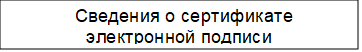 Приложение  4 к административному регламенту предоставления муниципальной услуги «Предварительное согласование предоставления земельного участка»Форма заявления о предоставлении услугикому: _________________________________________________________________(наименование органа, предоставляющего муниципальную услугу)от кого: _______________________________________________________________(полное наименование, ИНН, ОГРН юридического лица, ИП)______________________________________________________________________(контактный телефон, электронная почта, почтовый адрес)______________________________________________________________________(фамилия, имя, отчество (последнее - при наличии), данные документа, удостоверяющего личность, контактный телефон, адрес электронной почты, адрес регистрации, адрес фактического проживания уполномоченного лица)_____________________________________________________________________          (данные представителя заявителя)Заявлениео предварительном согласовании предоставления земельного участкаПрошу принять решение о предварительном согласовании предоставлении земельного участка с кадастровым номером _____________.Прошу принять решение о предварительном согласовании предоставлении земельного участка, образование которого предусмотрено проектом межевания территории/проектной документацией лесного участка, утвержденным _____________________________/схемой расположения земельного участка на кадастровом плане территории, приложенной к настоящему заявлению.Испрашиваемый земельный участок будет образован из земельного участка с кадастровым номером (земельных участков с кадастровыми номерами) __________________.Основание предоставления земельного участка: _________________________.Цель использования земельного участка ____________________________________.Вид права, на котором будет осуществляться предоставление земельного участка: собственность, аренда, постоянное (бессрочное) пользование, безвозмездное (срочное) пользование (нужное подчеркнуть).Реквизиты решения об изъятии земельного участка для государственных или муниципальных нужд ___________________________.Реквизиты решения об утверждении документа территориального планирования и (или) проекта планировки территории _______________________.Приложение: Результат предоставления услуги прошу:ДатаПриложение  5 к административному регламенту предоставления муниципальной услуги «Предварительное согласование предоставления земельного участка»Форма решения об отказе в приеме документов___________________________________________________________________(наименование органа местного самоуправления)Кому: ___________________РЕШЕНИЕОб отказе в приеме документов, необходимых для предоставления услуги№ _____________ от _______________По результатам рассмотрения заявления о предоставлении услуги «Предварительное согласование предоставления земельного участка, находящегося в государственной или муниципальной собственности» от __________ № ___________ и приложенных к нему документов принято решение об отказе в приеме документов, необходимых для предоставления услуги по следующим основаниям: Дополнительно информируем: ____________________________________________.Вы вправе повторно обратиться c заявлением о предоставлении услуги после устранения указанных нарушений.Данный отказ может быть обжалован в досудебном порядке путем направления жалобы в орган, уполномоченный на предоставление услуги в _________________, а также в судебном порядке.Приложение  6 к административному регламенту предоставления муниципальной услуги «Предварительное согласование предоставления земельного участка»Форма решения о приостановлении рассмотрения заявления 
о предварительном согласовании предоставления земельного участка_____________________________________________________________________________(наименование органа местного самоуправления)Кому: ___________________РЕШЕНИЕо приостановлении рассмотрения заявления о предварительном согласовании предоставления земельного участкаРассмотрев заявление от ___________ № ___________ (Заявитель: ___________) и приложенные к нему документы, сообщаю, что на рассмотрении __________________ (наименование уполномоченного органа) находится представленная ранее другим лицом схема расположения земельного участка на кадастровом плане территории и местоположение земельных участков, образование которых предусмотрено этими схемами, частично или полностью совпадает.В связи с изложенным рассмотрение заявления от ___________ № ___________ приостанавливается до принятия решения об утверждении направленной или представленной ранее схемы расположения земельного участка на кадастровом плане территории или до принятия решения об отказе в утверждении указанной схемы.Дополнительно информируем: ___________Приложение  7  к административному регламенту предоставления муниципальной услуги «Предварительное согласование предоставления земельного участка»Состав, последовательность и сроки выполнения административных процедур (действий) при предоставлении муниципальной услугиПриложение  8 к административному регламенту предоставления муниципальной услуги «Предварительное согласование предоставления земельного участка»Форма заявления об исправлении допущенных опечаток и (или) ошибок в выданных в результате предоставления муниципальной услуги документахкому: _________________________________________________________________(наименование органа, предоставляющего муниципальную услугу )от кого: _______________________________________________________________(полное наименование, ИНН, ОГРН юридического лица, ИП)___________________________________(контактный телефон, электронная почта, почтовый адрес)___________________________________(фамилия, имя, отчество (последнее - при наличии), данные документа, удостоверяющего личность, контактный телефон, адрес электронной почты, адрес регистрации, адрес фактического проживания уполномоченного лица)___________________________________  (данные представителя заявителя)ЗАЯВЛЕНИЕ
об исправлении допущенных опечаток и (или) ошибок в выданных в результате предоставления муниципальной  услуги документахПрошу исправить опечатку и (или) ошибку в _________________________________ указываются реквизиты и название документа,  выданного уполномоченным органом в результате предоставления муниципальной услугиПриложение (при наличии): __________________________________________.прилагаются материалы, обосновывающие наличие   опечатки и (или) ошибкиПодпись заявителя ___________________Дата _____________№ п/пНаименование признакаЗначения признака123Цель обращенияПредварительное согласование предоставления земельного участка в аренду Предварительное согласование предоставления земельного участка в собственность за плату Предварительное согласование предоставления земельного участка в безвозмездное пользование Предварительное согласование предоставления земельного участка в постоянное (бессрочное) пользованиеПредварительное согласование предоставления земельного участка в собственность бесплатно Критерии для формирования вариантов предоставления услуги для подуслуги «Предварительное согласование предоставления земельного участка в аренду»Критерии для формирования вариантов предоставления услуги для подуслуги «Предварительное согласование предоставления земельного участка в аренду»Критерии для формирования вариантов предоставления услуги для подуслуги «Предварительное согласование предоставления земельного участка в аренду»1. Кто обращается за услугой?ЗаявительПредставитель4. К какой категории относится заявитель?Физическое лицоИндивидуальный предпринимательЮридическое лицо8. Заявитель является иностранным юридическим лицом?Юридическое лицо зарегистрировано в РФИностранное юридическое лицо11. К какой категории относится заявитель (физическое лицо)?Арендатор земельного участкаЛицо, у которого изъят арендованный участокГражданин, испрашивающий участок для сенокошения, выпаса животных, огородничестваЛицо, с которым заключен договор о развитии застроенной территорииЛицо, уполномоченное решением общего собрания членов садоводческого или огороднического товариществаЧлен садоводческого или огороднического товариществаГражданин, имеющий право на первоочередное предоставление участкаСобственник здания, сооружения, расположенного на земельном участке, помещения в нихСобственник объекта незавершенного строительстваЛицо, имеющее право на приобретение в собственность участка без торгов22. К какой категории арендатора относится заявитель?Арендатор участка, имеющий право на заключение нового договора арендыАрендатор участка, из которого образован испрашиваемый участокАрендатор участка, предназначенного для ведения сельскохозяйственного производстваАрендатор участка, предоставленного для комплексного освоения территории, из которого образован испрашиваемый участок27. Договор аренды земельного участка зарегистрирован в ЕГРН?Договор зарегистрирован в ЕГРНДоговор не зарегистрирован в ЕГРН30. Договор аренды исходного земельного участка зарегистрирован в ЕГРН?Договор зарегистрирован в ЕГРНДоговор не зарегистрирован в ЕГРН33. На основании какого документа был изъят земельный участок?Соглашение об изъятии земельного участкаРешение суда, на основании которого изъят земельный участокПраво на исходный земельный участок зарегистрировано в ЕГРН?Право зарегистрировано в ЕГРНПраво не зарегистрировано в ЕГРНПраво на исходный земельный участок зарегистрировано в ЕГРН?Право зарегистрировано в ЕГРНПраво не зарегистрировано в ЕГРН42. Право на здание, сооружение, объект незавершенного строительства зарегистрировано в ЕГРН?Право зарегистрировано в ЕГРНПраво не зарегистрировано в ЕГРН45. Право заявителя на испрашиваемый участок в ЕГРН?Право зарегистрировано в ЕГРНПраво не зарегистрировано в ЕГРН48. К какой категории относится заявитель (индивидуальный предприниматель)?49. Арендатор земельного участкаКрестьянское (фермерское)хозяйство, испрашивающее участок для осуществления своей деятельностиСобственник объекта незавершенного строительстваКрестьянское (фермерское) хозяйство, использующее участок сельскохозяйственного назначенияЛицо, с которым заключен договор о развитии застроенной территорииЛицо, у которого изъят арендованный участокНедропользовательРезидент особой экономической зоныЛицо, с которым заключено концессионное соглашениеЛицо, заключившее договор об освоении территории в целях строительства и эксплуатации наемного дома коммерческого использованияЛицо, с которым заключено охотхозяйственное соглашениеЛицо, испрашивающее участок для размещения водохранилища и (или) гидротехнического сооруженияРезидент зоны территориального развития, включенный в реестр резидентов такой зоныУчастник свободной экономической зоны на территориях Республики Крым и города федерального значения СевастополяЛицо, имеющее право на добычу (вылов) водных биологических ресурсовЛицо, осуществляющее товарную аквакультуру (товарное рыбоводство)Лицо, имеющее право на приобретение в собственность участка без торгов66. К какой категории арендатора относится заявитель?Арендатор участка, имеющий право на заключение нового договора арендыАрендатор участка. из которого образован испрашиваемый участокАрендатор участка, предназначенного для ведения сельскохозяйственного производстваАрендатор участка, предоставленного для комплексного освоения территории, из которого образован испрашиваемый участок71. Договор аренды земельного участка зарегистрирован в ЕГРН?Договор зарегистрирован в ЕГРНДоговор не зарегистрирован в ЕГРН74. Договор аренды исходного земельного участка зарегистрирован в ЕГРН?Договор зарегистрирован в ЕГРНДоговор не зарегистрирован в ЕГРН77. Крестьянское (фермерское) хозяйство создано несколькими гражданами?Крестьянское (фермерское) хозяйство создано одним гражданиномКрестьянское (фермерское) хозяйство создано двумя или более гражданами80. Право на объект незавершенного строительства зарегистрировано в ЕГРН?Право зарегистрировано в ЕГРНПраво не зарегистрировано в ЕГРН83. Право заявителя на испрашиваемый участок в ЕГРН?Право зарегистрировано в ЕГРНПраво не зарегистрировано в ЕГРН86. На основании какого документа был изъят земельный участок?Соглашение об изъятии земельного участкаРешение суда, на основании которого изъят земельный участок89. На основании какого документа заявитель осуществляет недропользование?Проектная документация на выполнение работ, связанных с пользованием недрамиГосударственное задание, предусматривающее выполнение мероприятий по государственному геологическому изучению недрГосударственный контракт на выполнение работ по геологическому изучению недр93. На основании какого документа осуществляется добычу (вылов) водных биологических ресурсов?Решение о предоставлении в пользование водных биологических ресурсовДоговор о предоставлении рыбопромыслового участкаДоговор пользования водными биологическими ресурсами97. К какой категории относится заявитель (юридическое лицо)?Арендатор земельного участкаЛицо, с которым заключен договор о развитии застроенной территорииСобственник или пользователь здания, сооружения, помещений в нихСобственник объекта незавершенного строительстваЛицо, испрашивающее участок для размещения объектов инженерно-технического обеспеченияНекоммерческая организация, которой участок предоставлен для комплексного освоения в целях индивидуального жилищного строительстваЛицо, с которым заключен договор об освоении территории в целях строительства стандартного жильяЛицо, с которым заключен договор о комплексном освоении территории для строительства жильяЛицо, с которым заключен договор о комплексном развитии территорииЛицо, использующее участок на праве постоянного (бессрочного) пользованияКрестьянское (фермерское) хозяйство, использующее участок сельскохозяйственного назначенияКрестьянское (фермерское) хозяйство, испрашивающее участок для осуществления своей деятельностиЛицо, испрашивающее участок для размещения социальных объектовЛицо, испрашивающее участок для выполнения международных обязательствЛицо, у которого изъят арендованный участокРелигиозная организацияКазачье обществоЛицо, имеющее право на приобретение в собственность участка без торговНедропользовательРезидент особой экономической зоныУправляющая компания, привлеченная для выполнения функций по созданию объектов недвижимости в границах особой экономической зоны и на прилегающей к ней территории и по управлению этими и ранее созданными объектами недвижимостиЛицо, с которым заключено соглашение о взаимодействии в сфере развития инфраструктуры особой экономической зоныЛицо, с которым заключено концессионное соглашениеЛицо, заключившее договор об освоении территории в целях строительства и эксплуатации наемного домаЛицо, с которым заключен специальный инвестиционный контрактЛицо, с которым заключено охотхозяйственное соглашениеЛицо, испрашивающее участок для размещения водохранилища или гидротехнического сооруженияРезидент зоны территориального развития, включенный в реестр резидентов такой зоныУчастник свободной экономической зоны на территориях Республики Крым и города федерального значения СевастополяЛицо, имеющее право на добычу (вылов) водных биологических ресурсовЛицо, осуществляющее товарную аквакультуру (товарное рыбоводство)Научно-технологический центр или фондПублично-правовая компания «Единый заказчик в сфере строительства»Государственная компания «Российские автомобильные дороги»Открытое акционерное общество «Российские железные дороги»Лицо, испрашивающее участок в соответствии с указом или распоряжением Президента Российской Федерации134. К какой категории арендатора относится заявитель?Арендатор участка, имеющий право на заключение нового договора арендыАрендатор участка, из которого образован испрашиваемый участокАрендатор участка, предназначенного для ведения сельскохозяйственного производства. Арендатор участка, предоставленного для комплексного освоения территории, из которого образован испрашиваемый участок139. Договор аренды земельного участка зарегистрирован в ЕГРН?140.Договор зарегистрирован в ЕГРНДоговор не зарегистрирован в ЕГРН142. Договор аренды исходного земельного участка зарегистрирован в ЕГРН?Договор зарегистрирован в ЕГРНДоговор не зарегистрирован в ЕГРН145. Право на здание, сооружение, помещение зарегистрировано в ЕГРН?Право зарегистрировано в ЕГРНПраво не зарегистрировано в ЕГРН148. Право на испрашиваемый земельный участок зарегистрировано в ЕГРН?Право зарегистрировано в ЕГРНПраво не зарегистрировано в ЕГРН151. Право на объект незавершенного строительства зарегистрировано в ЕГРН?Право зарегистрировано в ЕГРНПраво не зарегистрировано в ЕГРН154. Право заявителя на испрашиваемый участок в ЕГРН?Право зарегистрировано в ЕГРНПраво не зарегистрировано в ЕГРН157. Объект относится к объектам федерального, регионального или местного значения?Объект не относится к объектам федерального, регионального, местного значенияОбъект относится к объектам федерального, регионального или местного значения160. Право заявителя на испрашиваемый участок зарегистрировано в ЕГРН?Право зарегистрировано в ЕГРНПраво не зарегистрировано в ЕГРН163. На основании какого документа заявитель обращается за получением участка?Распоряжение Правительства Российской ФедерацииРаспоряжение высшего должностного лица субъекта Российской Федерации 166. На основании какого документа был изъят земельный участок?Соглашение об изъятии земельного участкаРешение суда, на основании которого изъят земельный участок169. На основании какого документа заявитель осуществляет недропользование?Проектная документация на выполнение работ, связанных с пользованием недрамиГосударственное задание, предусматривающее выполнение мероприятий по государственному геологическому изучению недрГосударственный контракт на выполнение работ по геологическому изучению недр173. Какой вид использования наемного дома планируется осуществлять?Коммерческое использованиеСоциальное использование176. На основании какого документа осуществляется добычу (вылов) водных биологических ресурсов?Решение о предоставлении в пользование водных биологических ресурсовДоговор о предоставлении рыбопромыслового участкаДоговор пользования водными биологическими ресурсами180. На основании какого документа заявитель обращается за получением участка?Указ Президента Российской ФедерацииРаспоряжение Президента Российской Федерации183. К какой категории относится заявитель (иностранное юридическое лицо)?Арендатор земельного участкаЛицо, с которым заключен договор о развитии застроенной территорииСобственник или пользователь здания, сооружения, помещений в нихСобственник объекта незавершенного строительстваЛицо, испрашивающее участок для размещения объектов инженерно-технического обеспеченияЛицо, с которым заключен договор о комплексном развитии территорииЛицо, испрашивающее участок для размещения социальных объектовЛицо, испрашивающее участок для выполнения международных обязательствЛицо, у которого изъят арендованный участокЛицо, имеющее право на приобретение в собственность участка без торговНедропользовательРезидент особой экономической зоныЛицо, с которым заключено соглашение о взаимодействии в сфере развития инфраструктуры особой экономической зоныЛицо, с которым заключено концессионное соглашениеЛицо, заключившее договор об освоении территории в целях строительства и эксплуатации наемного домаЛицо, с которым заключен специальный инвестиционный контрактЛицо, с которым заключено охотхозяйственное соглашениеЛицо, испрашивающее участок для размещения водохранилища или гидротехнического сооруженияРезидент зоны территориального развития, включенный в реестр резидентов такой зоныЛицо, имеющее право на добычу (вылов) водных биологических ресурсовЛицо, осуществляющее товарную аквакультуру (товарное рыбоводство)Лицо, испрашивающее участок в соответствии с указом или распоряжением Президента Российской Федерации206. К какой категории арендатора относится заявитель?Арендатор участка, имеющий право на заключение нового договора арендыАрендатор участка, из которого образован испрашиваемый участокАрендатор участка, предназначенного для ведения сельскохозяйственного производстваАрендатор участка, предоставленного для комплексного освоения территории, из которого образован испрашиваемый участок211. Договор аренды земельного участка зарегистрирован в ЕГРН?Договор зарегистрирован в ЕГРНДоговор не зарегистрирован в ЕГРН214. Договор аренды исходного земельного участка зарегистрирован в ЕГРН?Договор зарегистрирован в ЕГРНДоговор не зарегистрирован в ЕГРН217. Право на здание, сооружение, помещение зарегистрировано в ЕГРН?Право зарегистрировано в ЕГРНПраво не зарегистрировано в ЕГРН220. Право на испрашиваемый земельный участок зарегистрировано в ЕГРН?Право зарегистрировано в ЕГРНПраво не зарегистрировано в ЕГРН223. Право на объект незавершенного строительства зарегистрировано в ЕГРН?Право зарегистрировано в ЕГРНПраво не зарегистрировано в ЕГРН226. Право заявителя на испрашиваемый участок в ЕГРН?Право зарегистрировано в ЕГРНПраво не зарегистрировано в ЕГРН229. Объект относится к объектам федерального, регионального или местного значения?Объект не относится к объектам федерального, регионального, местного значенияОбъект относится к объектам федерального, регионального или местного значения232. На основании какого документа заявитель обращается за предоставлением земельного участка?Распоряжение Правительства Российской ФедерацииРаспоряжение высшего должностного лица субъекта Российской Федерации235. На основании какого документа был изъят земельный участок?236. Соглашение об изъятии земельного участка237. Решение суда, на основании которого изъят земельный участок238. На основании какого документа заявитель осуществляет недропользование?Проектная документация на выполнение работ, связанных с пользованием недрамиГосударственное задание, предусматривающее выполнение мероприятий по государственному геологическому изучению недрГосударственный контракт на выполнение работ по геологическому изучению недр242. Какой вид использования наемного дома планируется осуществлять?Коммерческое использованиеСоциальное использование245. На основании какого документа осуществляется добычу (вылов) водных биологических ресурсов?246. Решение о предоставлении в пользование водных биологических ресурсовДоговор о предоставлении рыбопромыслового участкаДоговор пользования водными Биологическими ресурсами249. На основании какого документа заявитель обращается за получением участка?Указ Президента Российской ФедерацииРаспоряжение Президента Российской Федерации252. На основании какого документа формируется земельный участок?Схема расположения земельного участкаУтверждённый проект межевания территорииПроектная документация лесных участковКритерии для формирования вариантов предоставления услуги для подуслуги «Предварительное согласование предоставления земельного участка в собственность за плату»Критерии для формирования вариантов предоставления услуги для подуслуги «Предварительное согласование предоставления земельного участка в собственность за плату»Критерии для формирования вариантов предоставления услуги для подуслуги «Предварительное согласование предоставления земельного участка в собственность за плату»1. Кто обращается за услугой?ЗаявительПредставитель4. К какой категории относится заявитель?Физическое лицоИндивидуальный предпринимательЮридическое лицо8. Заявитель является иностранным юридическим лицом?Юридическое лицо зарегистрировано в Российской Федерации Иностранное юридическое лицо11. К какой категории относится заявитель (физическое лицо)?Собственник здания, сооружения либо помещения в здании, сооруженииЧлен садоводческого или огороднического некоммерческого товарищества14. Право на здание, сооружение, помещение зарегистрировано в ЕГРН?Право зарегистрировано в ЕГРНПраво не зарегистрировано в ЕГРН17. Право на испрашиваемый земельный участок зарегистрировано в ЕГРН?Право зарегистрировано в ЕГРНПраво не зарегистрировано в ЕГРН20. Право садоводческого или огороднического товарищества на исходный земельный участок зарегистрировано в ЕГРН?Право зарегистрировано в ЕГРНПраво не зарегистрировано в ЕГРН23. К какой категории относится заявитель (индивидуальный предприниматель)?Собственник здания, сооружения, либо помещения в здании, сооруженииЛицо, с которым заключен договор о комплексном освоении территорииАрендатор участка для ведения сельскохозяйственного производстваКрестьянское (фермерское) хозяйство, использующее участок сельскохозяйственного назначенияКрестьянское (фермерское) хозяйство, испрашивающее участок для осуществления своей деятельности29. Право на здание, сооружение, помещение зарегистрировано в ЕГРН?Право зарегистрировано в ЕГРНПраво не зарегистрировано в ЕГРН32. Право на испрашиваемый земельный участок зарегистрировано в ЕГРН?Право зарегистрировано в ЕГРНПраво не зарегистрировано в ЕГРН35. Крестьянское (фермерское) хозяйство создано несколькими гражданами?Крестьянское (фермерское) хозяйство создано двумя или более гражданамиКрестьянское (фермерское) хозяйство создано одним гражданином38. К какой категории относится заявитель (юридическое лицо)?Собственник здания, сооружения либо помещения в здании, сооруженииАрендатор участка для ведения сельскохозяйственного производстваЛицо, с которым заключен договор о комплексном освоении территорииЛицо, использующее земельный участок на праве постоянного (бессрочного) пользованияКрестьянское (фермерское) хозяйство, использующее участок сельскохозяйственного назначенияКрестьянское (фермерское) хозяйство, испрашивающее участок для осуществления своей деятельности45. Право на здание, сооружение, помещение зарегистрировано в ЕГРН?Право зарегистрировано в ЕГРНПраво не зарегистрировано в ЕГРН48. Право на испрашиваемый земельный участок зарегистрировано в ЕГРН?Право зарегистрировано в ЕГРНПраво не зарегистрировано в ЕГРН51. Право на испрашиваемый земельный участок зарегистрировано в ЕГРН?Право зарегистрировано в ЕГРНПраво не зарегистрировано в ЕГРН54. К какой категории относится заявитель (иностранное юридическое лицо)?Лицо, с которым заключен договор о комплексном освоении территорииСобственник здания, сооружения либо помещения в здании, сооружении57. Право на здание, сооружение, помещение зарегистрировано в ЕГРН?Право зарегистрировано в ЕГРНПраво не зарегистрировано в ЕГРН60. Право на испрашиваемый земельный участок зарегистрировано в ЕГРН?Право зарегистрировано в ЕГРНПраво не зарегистрировано в ЕГРН63. На основании какого документа формируется земельный участок?Схема расположения земельного участкаУтверждённый проект межевания территорииКритерии для формирования вариантов предоставления услуги для подуслуги «Предварительное согласование предоставления земельного участка в безвозмездное пользование»Критерии для формирования вариантов предоставления услуги для подуслуги «Предварительное согласование предоставления земельного участка в безвозмездное пользование»Критерии для формирования вариантов предоставления услуги для подуслуги «Предварительное согласование предоставления земельного участка в безвозмездное пользование»1. Кто обращается за услугой?ЗаявительПредставитель4. К какой категории относится заявитель?Физическое лицоИндивидуальный предпринимательЮридическое лицо8. К какой категории относится заявитель (физическое лицо)?Гражданин, испрашивающий участок для индивидуального жилищного строительства, личного подсобного хозяйстваРаботник организации, которой участок предоставлен в постоянное (бессрочное) пользованиеРаботник в муниципальном образовании и по установленной законодательством специальностиГражданин, которому предоставлено служебное помещение в виде жилого домаГражданин, испрашивающий участок для сельскохозяйственной деятельностиЛицо, у которого изъят участок, который был предоставлен на праве безвозмездного пользованияЛицо, относящееся к коренным малочисленным народам Севера, Сибири и Дальнего Востока Российской ФедерацииНа основании какого документа был изъят земельный участок?Соглашение об изъятии земельного участкаРешение суда, на основании которого изъят земельный участок19. К какой категории относится заявитель (индивидуальный предприниматель)?Лицо, с которым заключен договор на строительство или реконструкцию объектов недвижимости, осуществляемые полностью за счет бюджетных средствЛицо, испрашивающее участок для сельскохозяйственного, охотхозяйственного, лесохозяйственного использованияКрестьянское (фермерское) хозяйство, испрашивающее участок для осуществления своей деятельностиЛицо, у которого изъят участок, предоставленный в безвозмездное пользование24. Крестьянское (фермерское) хозяйство создано несколькими гражданами?Крестьянское (фермерское) хозяйство создано одним гражданиномКрестьянское (фермерское) хозяйство создано 2 и более гражданами27. На основании какого документа был изъят земельный участок?Соглашение об изъятии земельного участкаРешение суда, на основании которого изъят земельный участок30. К какой категории относится заявитель (юридическое лицо)?Религиозная организацияРелигиозная организация, которой предоставлены в безвозмездное пользование здания, сооруженияКрестьянское (фермерское) хозяйство, испрашивающее земельный участок для осуществления своей деятельностиЛицо, испрашивающее участок для сельскохозяйственного, охотхозяйственного, лесохозяйственного использованияСадовое или огородническое некоммерческое товариществоНекоммерческая организация, созданная гражданами в целях жилищного строительстваНекоммерческая организация, созданная субъектом Российской Федерации в целях жилищного строительства для обеспечения жилыми помещениями отдельных категорий гражданОбщина лиц, относящихся к коренным малочисленным народам Севера, Сибири и Дальнего Востока Российской ФедерацииЛицо, у которого изъят участок, предоставленный в безвозмездное пользованиеГосударственное или муниципальное учреждениеКазенное предприятиеЦентр исторического наследия Президента Российской ФедерацииАО «Почта России»Публично-правовая компания «Единый заказчик в сфере строительства»45. Строительство объекта недвижимости на испрашиваемом участке завершено?Строительство объекта недвижимости завершеноСтроительство объекта недвижимости не завершено48. Право на объект недвижимости зарегистрировано в ЕГРН?Право зарегистрировано в ЕГРНПраво не зарегистрировано в ЕГРН51. Право заявителя на объект недвижимости зарегистрировано в ЕГРН?Право зарегистрировано в ЕГРНПраво не зарегистрировано в ЕГРН54. Зарегистрировано ли право на испрашиваемый земельный участок в ЕГРН?Право зарегистрировано в ЕГРНПраво не зарегистрировано в ЕГРН57.	На основании какого документа был изъят земельный участок?Соглашение об изъятии земельного участкаРешение суда, на основании которого изъят земельный участок60. На основании какого документа формируется земельный участок?Схема расположения земельного участкаУтверждённый проект межевания территорииПроектная документация лесных участковКритерии для формирования вариантов предоставления услуги для подуслуги «Предварительное согласование предоставления земельного участка в постоянное (бессрочное пользование)»Критерии для формирования вариантов предоставления услуги для подуслуги «Предварительное согласование предоставления земельного участка в постоянное (бессрочное пользование)»Критерии для формирования вариантов предоставления услуги для подуслуги «Предварительное согласование предоставления земельного участка в постоянное (бессрочное пользование)»1. Кто обращается за услугой?ЗаявительПредставитель4. К какой категории относится заявитель?Государственное или муниципальное учреждениеКазенное предприятиеЦентр исторического наследия Президента Российской Федерации8. На основании какого документа формируется земельный участок?Схема расположения земельного участкаУтверждённый проект межевания территории Проектная документация лесных участковКритерии для формирования вариантов предоставления услуги для подуслуги «Предварительное согласование предоставления земельного участка в собственность бесплатно)»Критерии для формирования вариантов предоставления услуги для подуслуги «Предварительное согласование предоставления земельного участка в собственность бесплатно)»Критерии для формирования вариантов предоставления услуги для подуслуги «Предварительное согласование предоставления земельного участка в собственность бесплатно)»1. Кто обращается за услугой?2. Заявитель3. Представитель4. К какой категории относится заявитель?Физическое лицо (ФЛ)Индивидуальный предприниматель (ИП)Юридическое лицо (ЮЛ)8.Заявитель является иностранным юридическим лицом?Юридическое лицо зарегистрировано в РФИностранное юридическое лицо11. К какой категории относится заявитель (физическое лицо)?Гражданин, которому участок предоставлен в безвозмездное пользованиеГраждане, имеющие трех и более детейЛицо, уполномоченное садовым или огородническим товариществомРаботник по установленнойзаконодательством специальностиИные категории17. Право на исходный земельный участок зарегистрировано в ЕГРН?Право зарегистрировано в ЕГРНПраво не зарегистрировано в ЕГРН20. К какой категории относится заявитель (индивидуальный предприниматель)?Лицо, с которым заключен договор о развитии застроенной территорииИные категории23. К какой категории относится заявитель (юридическое лицо)?Лицо, с которым заключен договор о развитии застроенной территорииРелигиозная организация-собственник здания или сооруженияЛицо, уполномоченное садовым или огородническим товариществомНекоммерческая организация, созданная гражданамиРелигиозная организация- землепользователь участка для сельскохозяйственного производстваНаучно-технологический центр (фонд)30. Право на здание или сооружение зарегистрировано в ЕГРН?Право зарегистрировано в ЕГРНПраво не зарегистрировано в ЕГРН33. Право на земельный участок зарегистрировано в ЕГРН?Право зарегистрировано в ЕГРНПраво не зарегистрировано в ЕГРН36. Право на исходный земельный участок зарегистрировано в ЕГРН?Право зарегистрировано в ЕГРНПраво не зарегистрировано в ЕГРН39. На основании какого документа формируется земельный участок?Схема расположения земельного участкаУтверждённый проект межевания территорииОт№№пункта административного регламентаНаименование основания для отказа в соответствии с единым стандартомРазъяснение причин отказа в предоставлении услуги2.19.1Схема расположения земельного участка, приложенная к заявлению, не соответствует форме, формату или требованиям к ее подготовке, которые установлены в соответствии с пунктом 12 статьи 11.10 Земельного кодекса Российской ФедерацииУказываются основания такого вывода2.19.2Полное или частичное совпадение местоположения земельного участка, образование которого предусмотрено схемой его расположения, приложенной к заявлению, с местоположением земельного участка, образуемого в соответствии с ранее принятым решением об утверждении схемы расположения земельного участка, срок действия которого не истекУказываются основания такого вывода2.19.3Схема расположения земельного участка, приложенная к заявлению, разработана с нарушением предусмотренных статьей 11.9 Земельного кодекса Российской Федерации требований к образуемым земельным участкамУказываются основания такого вывода2.19.4Несоответствие схемы расположения земельного участка, приложенной к заявлению, утвержденному проекту планировки территории, землеустроительной документации, положению об особо охраняемой природной территорииУказываются основания такого вывода2.19.5Земельного участка, образование которого предусмотрено приложенной к заявлению схемой расположения земельного участка, расположен в границах территории, для которой утвержден проект межевания территорииУказываются основания такого вывода2.19.6Органом исполнительной власти субъекта Российской Федерации, уполномоченным в области лесных отношений, отказано в согласовании схемы расположения земельного участка в соответствии со статьей 3.5 Федерального закона от 25 октября 2001 г. № 137-ФЗ «О введении в действие Земельного кодекса Российской Федерации»;Указываются основания такого вывода2.19.7С заявлением обратилось лицо, которое в соответствии с земельным законодательством не имеет права на приобретение земельного участка без проведения торговУказываются основания такого вывода2.19.8Указанный в заявлении земельный участок предоставлен на праве постоянного (бессрочного) пользования, безвозмездного пользования, пожизненного наследуемого владения или аренды, за исключением случаев, если с заявлением обратился обладатель данных прав или подано заявление предварительном согласовании предоставления земельного участка в целях его последующего предоставления в безвозмездное пользование гражданам и юридическим лицам для сельскохозяйственного, охотхозяйственного, лесохозяйственного и иного использования, не предусматривающего строительства зданий, сооружений, если такие земельные участки включены в утвержденный в установленном Правительством Российской Федерации порядке перечень земельных участков, предоставленных для нужд обороны и безопасности и временно не используемых для указанных нужд, на срок не более чем пять летУказываются основания такого вывода2.19.9Указанный в заявлении земельный участок образуется в результате раздела земельного участка, предоставленного садоводческому или огородническому некоммерческому товариществу, за исключением случаев обращения с таким заявлением члена этого товарищества (если такой земельный участок является садовым или огородным) либо собственников земельных участков, расположенных в границах территории ведения гражданами садоводства или огородничества для собственных нужд (если земельный участок является земельным участком общего назначения)Указываются основания такого вывода2.19.10На указанном в заявлении земельном участке расположены здание, сооружение, объект незавершенного строительства, принадлежащие гражданам или юридическим лицам, за исключением случаев, если на земельном участке расположены сооружения (в том числе сооружения, строительство которых не завершено), размещение которых допускается на основании сервитута, публичного сервитута, или объекты, размещенные в соответствии со статьей 39.36 Земельного кодекса Российской Федерации, либо с заявлением о предоставлении земельного участка обратился собственник этих здания, сооружения, помещений в них, этого объекта незавершенного строительства, а также случаев, если подано заявление о предоставлении земельного участка и в отношении расположенных на нем здания, сооружения, объекта незавершенного строительства принято решение о сносе самовольной постройки либо решение о сносе самовольной постройки или ее приведении в соответствие с установленными требованиями и в сроки, установленные указанными решениями, не выполнены обязанности, предусмотренные частью 11 статьи 55.32 Градостроительного кодекса Российской ФедерацииУказываются основания такого вывода2.19.11На указанном в заявлении земельном участке расположены здание, сооружение, объект незавершенного строительства, находящиеся в государственной или муниципальной собственности, за исключением случаев, если на земельном участке расположены сооружения (в том числе сооружения, строительство которых не завершено), размещение которых допускается на основании сервитута, публичного сервитута, или объекты, размещенные в соответствии со статьей 39.36 Земельного кодекса Российской Федерации, либо с заявлением о предоставлении земельного участка обратился правообладатель этих здания, сооружения, помещений в них, этого объекта незавершенного строительстваУказываются основания такого вывода2.19.12Указанный в заявлении земельный участок является изъятым из оборота или ограниченным в обороте и его предоставление не допускается на праве, указанном в заявленииУказываются основания такого вывода2.19.13Указанный в заявлении земельный участок является зарезервированным для государственных или муниципальных нужд в случае, если заявитель обратился с заявлением о предварительном согласовании предоставления земельного участка в целях его последующего предоставления в собственность, постоянное (бессрочное) пользование или с заявлением о предоставлении земельного участка в аренду, безвозмездное пользование на срок, превышающий срок действия решения о резервировании земельного участка, за исключением случая предоставления земельного участка для целей резервированияУказываются основания такого вывода2.19.14Указанный в заявлении земельный участок расположен в границах территории, в отношении которой с другим лицом заключен договор о развитии застроенной территории, за исключением случаев, если с заявлением обратился собственник здания, сооружения, помещений в них, объекта незавершенного строительства, расположенных на таком земельном участке, или правообладатель такого земельного участкаУказываются основания такого вывода2.19.15Указанный в заявлении земельный участок расположен в границах территории, в отношении которой с другим лицом заключен договор о комплексном развитии территории, или земельный участок образован из земельного участка, в отношении которого с другим лицом заключен договор о комплексном развитии территории, за исключением случаев, если такой земельный участок предназначен для размещения объектов федерального значения, объектов регионального значения или объектов местного значения и с заявлением обратилось лицо, уполномоченное на строительство указанных объектовУказываются основания такого вывода2.19.16Указанный в заявлении земельный участок образован из земельного участка, в отношении которого заключен договор о комплексном развитии территории, и в соответствии с утвержденной документацией по планировке территории предназначен для размещения объектов федерального значения, объектов регионального значения или объектов местного значения, за исключением случаев, если с заявлением обратилось лицо, с которым заключен договор о комплексном развитии территории, предусматривающий обязательство данного лица по строительству указанных объектовУказываются основания такого вывода2.19.17Указанный в заявлении земельный участок является предметом аукциона, извещение о проведении которого размещено в соответствии с пунктом 19 статьи 39.11 Земельного кодекса Российской ФедерацииУказываются основания такого вывода2.19.18В отношении земельного участка, указанного в заявлении, поступило предусмотренное подпунктом 6 пункта 4 статьи 39.11 Земельного кодекса Российской Федерации заявление о проведении аукциона по его продаже или аукциона на право заключения договора его аренды при условии, что такой земельный участок образован в соответствии с подпунктом 4 пункта 4 статьи 39.11 Земельного кодекса Российской Федерации и уполномоченным органом не принято решение об отказе в проведении этого аукциона по основаниям, предусмотренным пунктом 8 статьи 39.11 Земельного кодекса Российской ФедерацииУказываются основания такого вывода2.19.19В отношении земельного участка, указанного в заявлении, опубликовано и размещено в соответствии с подпунктом 1 пункта 1 статьи 39.18 Земельного кодекса Российской Федерации извещение о предоставлении земельного участка для индивидуального жилищного строительства, ведения личного подсобного хозяйства, садоводства или осуществления крестьянским (фермерским) хозяйством его деятельностиУказываются основания такого вывода2.19.20Разрешенное использование земельного участка, границы которого подлежат уточнению в соответствии с Федеральным законом от 13 июля 2015 года № 218-ФЗ «О государственной регистрации недвижимости», не соответствует целям использования такого земельного участка, указанным в заявлении, за исключением случаев размещения линейного объекта в соответствии с утвержденным проектом планировки территорииУказываются основания такого вывода2.19.21Испрашиваемый земельный участок полностью расположен в границах зоны с особыми условиями использования территории, установленные ограничения использования земельных участков в которой не допускают использования земельного участка в соответствии с целями использования такого земельного участка, указанными в заявленииУказываются основания такого вывода2.19.22Испрашиваемый земельный участок не включен в утвержденный в установленном Правительством Российской Федерации порядке перечень земельных участков, предоставленных для нужд обороны и безопасности и временно не используемых для указанных нужд, в случае, если подано заявление о предварительном согласовании предоставления земельного участка в целях его последующего предоставления в безвозмездное пользование гражданам и юридическим лицам для сельскохозяйственного, охотхозяйственного, лесохозяйственного и иного использования, не предусматривающего строительства зданий, сооружений, если такие земельные участки включены в утвержденный в установленном Правительством Российской Федерации порядке перечень земельных участков, предоставленных для нужд обороны и безопасности и временно не используемых для указанных нужд, на срок не более чем пять летУказываются основания такого вывода2.19.23Площадь земельного участка, указанного в заявлении о предварительном согласовании предоставления земельного участка в целях его последующего предоставления садоводческому или огородническому некоммерческому товариществу, превышает предельный размер, установленный пунктом 6 статьи 39.10 Земельного кодекса Российской ФедерацииУказываются основания такого вывода2.19.24Указанный в заявлении земельный участок в соответствии с утвержденными документами территориального планирования и (или) документацией по планировке территории предназначен для размещения объектов федерального значения, объектов регионального значения или объектов местного значения и с заявлением обратилось лицо, не уполномоченное на строительство этих объектовУказываются основания такого вывода2.19.25Указанный в заявлении земельный участок предназначен для размещения здания, сооружения в соответствии с государственной программой Российской Федерации, государственной программой субъекта Российской Федерации и с заявлением обратилось лицо, не уполномоченное на строительство этих здания, сооруженияУказываются основания такого вывода2.19.26Предоставление земельного участка на заявленном виде прав не допускается;Указываются основания такого вывода2.19.27в отношении земельного участка, указанного в заявлении, границы которого подлежат уточнению в соответствии с Федеральным законом от 13 июля 2015 года № 218-ФЗ «О государственной регистрации недвижимости», не установлен вид разрешенного использованияУказываются основания такого вывода2.19.28Указанный в заявлении о предоставлении земельного участка земельный участок, границы которого подлежат уточнению в соответствии с Федеральным законом от 13 июля 2015 года № 218-ФЗ «О государственной регистрации недвижимости», не отнесен к определенной категории земель;Указываются основания такого вывода2.19.29В отношении земельного участка, указанного в заявлении, принято решение о предварительном согласовании его предоставления, срок действия которого не истекУказываются основания такого вывода2.19.30Указанный в заявлении земельный участок изъят для государственных или муниципальных нужд и указанная в заявлении цель последующего предоставления такого земельного участка не соответствует целям, для которых такой земельный участок был изъят, за исключением земельных участков, изъятых для государственных или муниципальных нужд в связи с признанием многоквартирного дома, который расположен на таком земельном участке, аварийным и подлежащим сносу или реконструкцииУказываются основания такого выводанаправить в форме электронного документа в Личный кабинет на ЕПГУвыдать на бумажном носителе при личном обращении в уполномоченный орган, в МФЦ, расположенном по адресу:______________________________направить на бумажном носителе на почтовый адрес: _________________________Указывается один из перечисленных способовУказывается один из перечисленных способов(подпись)(фамилия, имя, отчество (последнее при наличии))№пункта административного регламентаНаименование основания для отказа в соответствии с единым стандартомРазъяснение причин отказа в предоставлении услуги2.15.1Представление неполного комплекта документовУказывается исчерпывающий перечень документов, непредставленных заявителем2.15.2Представленные документы утратили силу на момент обращения за услугойУказывается исчерпывающий перечень документов, утративших силу2.15.3Представленные документы содержат подчистки и исправления текста, не заверенные в порядке, установленном законодательством Российской ФедерацииУказывается исчерпывающий перечень документов, содержащих подчистки и исправления2.15.4Представленные в электронной форме документы содержат повреждения, наличие которых не позволяет в полном объеме использовать информацию и сведения, содержащиеся в документах для предоставления услугиУказывается исчерпывающий перечень документов, содержащих повреждения2.15.5Несоблюдение установленных статьей 11 Федерального закона от 06.04.2011 №63-ФЗ «Об электронной подписи» условий признания действительности, усиленной квалифицированной электронной подписиУказываются основания такого вывода2.15.6Подача запроса о предоставлении услуги и документов, необходимых для предоставления услуги, в электронной форме с нарушением установленных требованийУказываются основания такого вывода2.15.7Неполное заполнение полей в форме заявления, в том числе в интерактивной форме заявления на ЕПГУУказываются основания такого вывода(должность)(подпись)(фамилия, имя, отчество (последнее - при наличии))ДатаОснование для начала административной процедурыСодержание административных действийСодержание административных действийСодержание административных действийСрок выполнения административных действийДолжностное лицо, ответственное за выполнение административного действияДолжностное лицо, ответственное за выполнение административного действияМесто выполнения административного действия/ используемая информационная системаМесто выполнения административного действия/ используемая информационная системаКритерии принятия решенияРезультат административного действия, способ фиксации12223445567Проверка документов и регистрация заявленияПроверка документов и регистрация заявленияПроверка документов и регистрация заявленияПроверка документов и регистрация заявленияПроверка документов и регистрация заявленияПроверка документов и регистрация заявленияПроверка документов и регистрация заявленияПроверка документов и регистрация заявленияПроверка документов и регистрация заявленияПроверка документов и регистрация заявленияПроверка документов и регистрация заявленияПоступление заявления и документов для предоставления муниципальной услуги в Уполномоченный органПоступление заявления и документов для предоставления муниципальной услуги в Уполномоченный органПрием и проверка комплектности документов на наличие/отсутствие оснований для отказа в приеме документов, предусмотренных пунктом 2.15 Административного регламентаПрием и проверка комплектности документов на наличие/отсутствие оснований для отказа в приеме документов, предусмотренных пунктом 2.15 Административного регламента1 рабочий деньдолжностное лицо Уполномоченного органа, ответственное за предоставление муниципальной услугидолжностное лицо Уполномоченного органа, ответственное за предоставление муниципальной услугиУполномоченный орган / ГИСУполномоченный орган / ГИС–регистрация заявления и документов в ГИС (присвоение номера и датирование); назначение должностного лица, ответственного за предоставление муниципальной услуги, и передача ему документовПоступление заявления и документов для предоставления муниципальной услуги в Уполномоченный органПоступление заявления и документов для предоставления муниципальной услуги в Уполномоченный органВ случае выявления оснований для отказа в приеме документов,  направление заявителю в электронной форме в личный кабинет на ЕПГУ уведомления В случае выявления оснований для отказа в приеме документов,  направление заявителю в электронной форме в личный кабинет на ЕПГУ уведомления 1 рабочий деньдолжностное лицо Уполномоченного органа, ответственное за предоставление муниципальной услугидолжностное лицо Уполномоченного органа, ответственное за предоставление муниципальной услугиУполномоченный орган / ГИСУполномоченный орган / ГИС–регистрация заявления и документов в ГИС (присвоение номера и датирование); назначение должностного лица, ответственного за предоставление муниципальной услуги, и передача ему документовПоступление заявления и документов для предоставления муниципальной услуги в Уполномоченный органПоступление заявления и документов для предоставления муниципальной услуги в Уполномоченный органВ случае отсутствия оснований для отказа в приеме документов, предусмотренных пунктом 2.15 Административного регламента, регистрация заявления в электронной базе данных по учету документов В случае отсутствия оснований для отказа в приеме документов, предусмотренных пунктом 2.15 Административного регламента, регистрация заявления в электронной базе данных по учету документов 1 рабочий деньдолжностное лицо Уполномоченного органа, ответственное за регистрацию корреспонденциидолжностное лицо Уполномоченного органа, ответственное за регистрацию корреспонденцииУполномоченный орган/ГИС Уполномоченный орган/ГИС –регистрация заявления и документов в ГИС (присвоение номера и датирование); назначение должностного лица, ответственного за предоставление муниципальной услуги, и передача ему документовПоступление заявления и документов для предоставления муниципальной услуги в Уполномоченный органПоступление заявления и документов для предоставления муниципальной услуги в Уполномоченный органПроверка заявления и документов представленных для получения муниципальной услугиПроверка заявления и документов представленных для получения муниципальной услуги1 рабочий деньдолжностное лицо Уполномоченного органа, ответственное за предоставление муниципальной услугидолжностное лицо Уполномоченного органа, ответственное за предоставление муниципальной услугиУполномоченный орган/ГИСУполномоченный орган/ГИС–Направленное заявителю электронное уведомление о приеме заявления к рассмотрению либо отказа в приеме заявления к рассмотрениюПакет зарегистрированных документов, поступивших должностному лицу, ответственному за предоставление муниципальной услугиПакет зарегистрированных документов, поступивших должностному лицу, ответственному за предоставление муниципальной услугиПроверка заявления и документов представленных для получения муниципальной услугиПроверка заявления и документов представленных для получения муниципальной услуги3 рабочих днядолжностное лицо Уполномоченного органа, ответственное за предоставление муниципальной услугидолжностное лицо Уполномоченного органа, ответственное за предоставление муниципальной услугиУполномоченный орган/ГИСУполномоченный орган/ГИСНаличие оснований для приостановления рассмотрения заявления об оказании муниципальной услуги, указанных в пункте 2.18 настоящего Административного регламентаНаправленное заявителю решения о приостановлении предоставления муниципальной услуги по форме, приведенной в приложении 6 к Административному регламенту, подписанный усиленной квалифицированной подписью уполномоченного лицаПолучение сведений посредством СМЭВПолучение сведений посредством СМЭВПолучение сведений посредством СМЭВПолучение сведений посредством СМЭВПолучение сведений посредством СМЭВПолучение сведений посредством СМЭВПолучение сведений посредством СМЭВПолучение сведений посредством СМЭВПолучение сведений посредством СМЭВПолучение сведений посредством СМЭВПолучение сведений посредством СМЭВПакет зарегистрированных документов, поступивших должностному лицу, ответственному за предоставление  муниципальной услугиПакет зарегистрированных документов, поступивших должностному лицу, ответственному за предоставление  муниципальной услугиПакет зарегистрированных документов, поступивших должностному лицу, ответственному за предоставление  муниципальной услугинаправление межведомственных запросов в органы и организации, указанные в пункте 2.3 Административного регламентав день регистрации заявления и документовдолжностное лицо Уполномоченного органа, ответственное за предоставление муниципальной услугидолжностное лицо Уполномоченного органа, ответственное за предоставление муниципальной услугиУполномоченный орган/ГИС/ СМЭВУполномоченный орган/ГИС/ СМЭВотсутствие документов, необходимых для предоставления  муниципальной услуги, находящихся в распоряжении государственных органов (организаций)направление межведомственного запроса в органы (организации), предоставляющие документы (сведения), предусмотренные пунктом 2.12 Административного регламента, в том числе с использованием СМЭВПакет зарегистрированных документов, поступивших должностному лицу, ответственному за предоставление  муниципальной услугиПакет зарегистрированных документов, поступивших должностному лицу, ответственному за предоставление  муниципальной услугиПакет зарегистрированных документов, поступивших должностному лицу, ответственному за предоставление  муниципальной услугиполучение ответов на межведомственные запросы, формирование полного комплекта документов3 рабочих дня со дня направления межведомственного запроса в орган или организацию, предоставляющие документ и информацию, если иные сроки не предусмотрены законодательством РФ и субъекта РФ должностное лицо Уполномоченного органа, ответственное за предоставление муниципальной услугидолжностное лицо Уполномоченного органа, ответственное за предоставление муниципальной услугиУполномоченный орган /ГИС/ СМЭВУполномоченный орган /ГИС/ СМЭВ–получение документов (сведений), необходимых для предоставления муниципальной услугиРассмотрение документов и сведенийРассмотрение документов и сведенийРассмотрение документов и сведенийРассмотрение документов и сведенийРассмотрение документов и сведенийРассмотрение документов и сведенийРассмотрение документов и сведенийРассмотрение документов и сведенийРассмотрение документов и сведенийРассмотрение документов и сведенийРассмотрение документов и сведенийпакет зарегистрированных документов, поступивших должностному лицу, ответственному за предоставление  муниципальной услугипакет зарегистрированных документов, поступивших должностному лицу, ответственному за предоставление  муниципальной услугиПроведение анализа соответствия документов и сведений требованиям нормативных правовых актов, регулирующих вопросы предоставления муниципальной услуги Проведение анализа соответствия документов и сведений требованиям нормативных правовых актов, регулирующих вопросы предоставления муниципальной услуги 1 рабочий деньдолжностное лицо Уполномоченного органа, ответственное за предоставление муниципальной услугиУполномоченный орган / ГИСУполномоченный орган / ГИСоснования отказа в предоставлении муниципальной услуги, предусмотренные пунктом 2.19 Административного регламентаоснования отказа в предоставлении муниципальной услуги, предусмотренные пунктом 2.19 Административного регламентапроект результата предоставления муниципальной услуги по форме, приведенной в приложениях 2, 3 к Административному регламентуПринятие решенияПринятие решенияПринятие решенияПринятие решенияПринятие решенияПринятие решенияПринятие решенияПринятие решенияПринятие решенияПринятие решенияПринятие решенияпроект результата предоставления муниципальной услуги по форме согласно приложениям 2, 3 к Административному регламентупроект результата предоставления муниципальной услуги по форме согласно приложениям 2, 3 к Административному регламентуПринятие решения о предоставления муниципальной услуги или об отказе в предоставлении услуги Принятие решения о предоставления муниципальной услуги или об отказе в предоставлении услуги 5 рабочих днейдолжностное лицо Уполномоченного органа, ответственное за предоставление муниципальной услуги;Руководитель Уполномоченного органа) или иное уполномоченное лицоУполномоченный орган / ГИСУполномоченный орган / ГИС––Результат предоставления муниципальной услуги по форме, приведенной в приложениях 2, 3 к Административному регламенту, подписанный усиленной квалифицированной подписью уполномоченного лицапроект результата предоставления муниципальной услуги по форме согласно приложениям 2, 3 к Административному регламентупроект результата предоставления муниципальной услуги по форме согласно приложениям 2, 3 к Административному регламентуФормирование решения о предоставлении муниципальной услуги или об отказе в предоставлении муниципальной услугиФормирование решения о предоставлении муниципальной услуги или об отказе в предоставлении муниципальной услуги5 рабочих днейдолжностное лицо Уполномоченного органа, ответственное за предоставление муниципальной услуги;Руководитель Уполномоченного органа) или иное уполномоченное лицоУполномоченный орган / ГИСУполномоченный орган / ГИС––Результат предоставления муниципальной услуги по форме, приведенной в приложениях 2, 3 к Административному регламенту, подписанный усиленной квалифицированной подписью уполномоченного лицаВыдача результата Выдача результата Выдача результата Выдача результата Выдача результата Выдача результата Выдача результата Выдача результата Выдача результата Выдача результата Выдача результата формирование и регистрация результата муниципальной услуги, указанного в пункте 2.5 Административного регламента,  в форме электронного документа в ГИСформирование и регистрация результата муниципальной услуги, указанного в пункте 2.5 Административного регламента,  в форме электронного документа в ГИСРегистрация результата предоставления муниципальной услуги Регистрация результата предоставления муниципальной услуги после окончания процедуры принятия решения (в общий срок предоставления муниципальной услуги не включается)должностное лицо Уполномоченного органа, ответственное за предоставление муниципальной услугиУполномоченный орган / ГИСУполномоченный орган / ГИС––Внесение сведений о конечном результате предоставления муниципальной услуги формирование и регистрация результата муниципальной услуги, указанного в пункте 2.5 Административного регламента,  в форме электронного документа в ГИСформирование и регистрация результата муниципальной услуги, указанного в пункте 2.5 Административного регламента,  в форме электронного документа в ГИСНаправление в МФЦ результата муниципальной услуги, указанного в пункте 2.5 Административного регламента, в форме электронного документа, подписанного усиленной квалифицированной электронной подписью уполномоченного должностного лица Направление в МФЦ результата муниципальной услуги, указанного в пункте 2.5 Административного регламента, в форме электронного документа, подписанного усиленной квалифицированной электронной подписью уполномоченного должностного лица в сроки, установленные Соглашением о взаимодействии должностное лицо Уполномоченного органа, ответственное за предоставление муниципальной услугиУполномоченный орган / АИС МФЦУполномоченный орган / АИС МФЦУказание заявителем в Запросе способа выдачи результата муниципальной услуги в МФЦ, а также подача Запроса через МФЦ Указание заявителем в Запросе способа выдачи результата муниципальной услуги в МФЦ, а также подача Запроса через МФЦ выдача результата муниципальной услуги заявителю в форме бумажного документа, подтверждающего содержание электронного документа, заверенного печатью МФЦ; внесение сведений в ГИС о выдаче результата муниципальной услугиформирование и регистрация результата муниципальной услуги, указанного в пункте 2.5 Административного регламента,  в форме электронного документа в ГИСформирование и регистрация результата муниципальной услуги, указанного в пункте 2.5 Административного регламента,  в форме электронного документа в ГИСНаправление заявителю результата предоставления муниципальной услуги в личный кабинет на ЕПГУНаправление заявителю результата предоставления муниципальной услуги в личный кабинет на ЕПГУВ день регистрации результата предоставления муниципальной услугидолжностное лицо Уполномоченного органа, ответственное за предоставление муниципальной услугиГИСГИСРезультат муниципальной услуги, направленный заявителю на личный кабинет на ЕПГУВнесение результата муниципальной услуги в реестр решенийВнесение результата муниципальной услуги в реестр решенийВнесение результата муниципальной услуги в реестр решенийВнесение результата муниципальной услуги в реестр решенийВнесение результата муниципальной услуги в реестр решенийВнесение результата муниципальной услуги в реестр решенийВнесение результата муниципальной услуги в реестр решенийВнесение результата муниципальной услуги в реестр решенийВнесение результата муниципальной услуги в реестр решенийВнесение результата муниципальной услуги в реестр решенийВнесение результата муниципальной услуги в реестр решенийФормирование и регистрация результата муниципальной услуги, указанного в пункте 2.5 Административного регламента,  в форме электронного документа в ГИСФормирование и регистрация результата муниципальной услуги, указанного в пункте 2.5 Административного регламента,  в форме электронного документа в ГИСВнесение сведений о результате предоставления муниципальной услуги, указанном в пункте 2.5 Административного регламента, в реестр решенийВнесение сведений о результате предоставления муниципальной услуги, указанном в пункте 2.5 Административного регламента, в реестр решений1 рабочий деньдолжностное лицо Уполномоченного органа, ответственное за предоставление муниципальной услугиГИСГИС--Результат предоставления муниципальной услуги, указанный в пункте 2.5 Административного регламента, внесен в реестр 